Уважаемые предприниматели! Информируем Вас о проведении предварительного набора специалистов для подготовки в 2019/20 учебном году в соответствии с Государственным планом подготовки управленческих кадров для организаций народного хозяйства РФ по образовательным программам профессиональной переподготовки по укрупненной группе специальностей «Экономика и управление».Требование к кандидатам:Высшее образование;Общий рабочий стаж не менее 5 лет;Управленческий стаж не менее 2 лет;Возраст до 50 лет;Предприятие зарегистрировано в Ленинградской области;Кандидат занимает руководящую должность на предприятии, которое направляет его на подготовку.Обучение проводится по очно-заочной форме в г. Санкт-Петербурге с последующей возможностью прохождения стажировки в ведущих зарубежных организациях. Начало обучения (предварительно) – февраль/март, окончание – ноябрь 2020 года.Обучение по программе финансируется: на 2/3 стоимости за счет средств федерального и регионального бюджетов и на 1/3 за счет средств направляющей организации (работодателя) или специалиста.Дополнительную информацию Вы можете получить по телефону: 8(812)318-75-51 и на сайте www.lenfond.ruОб участии кандидатов (ФИО, должность специалиста, наименование организации, Адрес места нахождения организации, контактные данные кандидата: телефон и email) просим сообщить в срок до 29 августа 2019 года обратным письмом!С уважением,
Фонд поддержки малого бизнеса Кировского района Ленинградской областител/факс: 8-813-62-69-060Моб.тел.:+7-911-966-5035Сайт http://kirovskiy.813.ru/ВКонтакте https://vk.com/fondkirovskiyFacebook https://www.facebook.com/groups/fondkirovskiy/Одноклассники https://ok.ru/group/54068934213848Instagram https://www.instagram.com/fondpmb_kirovsk/ВЕСТНИКМуниципального образованияШумское сельское поселениеКировского муниципального района Ленинградской области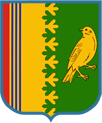 СОВЕТ ДЕПУТАТОВ МУНИЦИПАЛЬНОГО ОБРАЗОВАНИЯШУМСКОЕ СЕЛЬСКОЕ ПОСЕЛЕНИЕ КИРОВСКОГО МУНИЦИПАЛЬНОГО РАЙОНАЛЕНИНГРАДСКОЙ ОБЛАСТИРЕШЕНИЕот   30 августа 2019  года №  41О внесении изменений в решение совета депутатов «О бюджете муниципального образования Шумское сельское поселение  Кировского муниципального района Ленинградской области на 2019 год» Статья 1Внести в решение совета депутатов муниципального образования Шумское сельское поселение Кировского муниципального района Ленинградской области от 18.12.2018 года №35 «О бюджете муниципального образования Шумское сельское поселение Кировского муниципального района Ленинградской области на 2019 год» (с изменениями внесенными решением совета депутатов от 01.02.2019 №1, от 12.03.2019 №11, от 05.04.2019 №16, от 30.04.2019 №23, от 18.06.2019 №28, от 19.07.2019 №34) следующие изменения:1) часть 1 статьи 1:а) цифры «77 936,2» заменить цифрами «78 491,3,б) цифры «80 378,2» заменить цифрами « 80 933,3»;2) часть 2 статьи 2 дополнить абзацем третьим следующего содержания:"Предоставление иных межбюджетных трансфертов муниципальному образованию Шумское сельское поселение Ленинградской области, передаваемых из бюджета Кировского муниципального района Ленинградской области на поощрение органов местного самоуправления муниципальных образований Ленинградской области за достижение наилучших результатов социально-экономического развития Ленинградской области, осуществляется в соответствии с порядком и методикой, установленными муниципальным правовым актом Кировского муниципального района Ленинградской области.";3) в части 2   статьи 4 цифры «6 877,4» заменить цифрами «6 960,5»;        4) приложение 1 «Прогнозируемые поступления налоговых, неналоговых доходов и безвозмездных поступлений в бюджет муниципального образования Шумское сельское поселение Кировского муниципального района Ленинградской области на 2019 год» изложить в новой редакции (прилагается);         5) приложение 3 «Распределение бюджетных ассигнований по целевым статьям (муниципальным программам и непрограммным направлениям деятельности), группам и подгруппам видов расходов классификации расходов бюджетов, а также по разделам и подразделам классификации расходов бюджета МО Шумское сельское поселение на 2019 год» изложить в новой редакции (прилагается);6) приложение 4 «Ведомственная структура расходов бюджета МО Шумское сельское поселение на 2019 год» изложить в новой редакции (прилагается);         7) приложение 5 «Распределение бюджетных ассигнований Шумского сельского поселения по разделам и подразделам классификации расходов  бюджетов  на 2019 год» изложить в новой редакции (прилагается);          8) приложение 7 «Формы и объем межбюджетных трансфертов, передаваемых бюджету Кировского муниципального района Ленинградской области из местного бюджета  на осуществление части полномочий по решению вопросов местного значения в соответствии с заключенными соглашениями» изложить в новой редакции (прилагается);9) приложение 11 «Перечень дополнительных кодов классификации расходов бюджета МО Шумское сельское поселение на 2019 год» дополнить строкой следующего содержания:Статья 2Настоящее решение вступает в силу со дня официального опубликования.Заместитель главы муниципального образования                                                                 М.С.Ибрагимов			УТВЕРЖДЕНЫ решением  совета депутатовмуниципального образования Шумское сельское  поселение Кировского муниципального района Ленинградской областиот  18  декабря 2018 г. № 35(в редакции решения совета депутатовот 30 августа  2019 г. №  41)(Приложение 1)Прогнозируемые поступленияналоговых, неналоговых доходов и безвозмездных поступлений в бюджет   муниципального образования Шумское сельское поселение  Кировского муниципального района Ленинградской области на  2019 год- возможность подключения НТО к сетям инженерно- технического обеспечения (при необходимости);- удобный подъезд автотранспорта, не создающий помех для прохода пешеходов, заездные карманы;	- особенности развития торговой деятельности на территории, применительно к которой подготавливается схема;	- необходимость размещения не менее чем шестидесяти процентов НТО, используемых субъектами малого или среднего предпринимательства, осуществляющими торговую деятельность, от общего количества НТО;	- специализацию НТО;	- расстояние между НТО, осуществляющими реализацию одинаковых групп товаров,  которое должно составлять не менее 250 метров, за исключением НТО, расположенных в зонах рекреационного назначения, а также в сельских поселениях;	- расстояние от края проезжей части до НТО, которое должно составлять не менее 3,0 метров;	- внешний вид НТО, который должен соответствовать внешнему архитектурному облику сложившейся застройки муниципального образования;	- благоустройство площадок для размещения НТО и прилегающих к ним территорий.3. Период размещения НТО устанавливается с учетом следующих особенностей:	- для мест размещения передвижных сооружений (выносного холодильного оборудования) период размещения устанавливается с 1 мая по 1 ноября;	- для мест размещения бахчевых и овощных развалов период размещения устанавливается с 1 мая по 1 ноября.4. Не допускается размещение НТО:	- в полосах отвода автомобильных дорог;	- в арках зданий, на газонах, цветниках, клумбах, площадках (детских, для отдыха, спортивных), на дворовых территориях жилых зданий, в местах, не оборудованных подъездами для разгрузки товара, на тротуарах шириной менее 3,0 метров;	- ближе 20 метров от окон жилых и общественных зданий и витрин стационарных торговых объектов;	- на инженерных сетях и коммуникациях и в охранных зонах инженерных сетей и коммуникаций;	- под железнодорожными путепроводами и автомобильными эстакадами, мостами;	- на расстоянии менее 25 метров от мест сбора мусора и пищевых отходов, дворовых уборных, выгребных ям;	- в случае если размещение НТО уменьшает ширину пешеходных зон          до 3,0 метров и менее;	- в случае если размещение НТО препятствует свободному подъезду пожарной, аварийно-спасательной техники или доступу к объектам инженерной инфраструктуры (объекты энергоснабжения и освещения, колодцы, краны, гидранты и т.д.).5. К зонам с особыми условиями использования территорий, ограничивающими или запрещающими размещение НТО, относятся:	- охранные зоны инженерных коммуникаций;	- части территорий общего пользования, непосредственно примыкающие к территориям объектов культурного наследия (памятников истории и культуры) народов Российской Федерации;	- части территорий общего пользования, непосредственно примыкающие к территориям школ и детских дошкольных учреждений;	- зоны охраняемых объектов, устанавливаемые в соответствии с правилами, утвержденными постановлением Правительства Российской Федерации от 20.06.2006 года № 384;	- иные зоны, устанавливаемые в соответствии с законодательством Российской Федерации.6. Требования, предусмотренные настоящим Положением, не распространяются на отношения, связанные с предоставлением мест нестационарной торговли при проведении ярмарочных, праздничных и иных массовых мероприятийсобственных средств в течение пятнадцати календарных дней со дня направления хозяйствующему субъекту соответствующего требования Уполномоченного органа.4.3. В случае неисполнения хозяйствующим субъектом законного требования Уполномоченный орган инициирует привлечение хозяйствующего субъекта к ответственности, согласно действующему законодательству.4.4. Лица, считающие, что их права и законные интересы нарушаются или могут быть нарушены в результате реализации схемы, подают соответствующее заявление в комиссию.Порядок рассмотрения заявлений и принятия по ним решений устанавливается положением о комиссии.Требования к местам размещения нестационарных торговых объектов на территории муниципального образования Шумское сельское поселение Кировского муниципального района Ленинградской области	1. Планировка мест размещения НТО должна обеспечивать:	- безопасность покупателей, посетителей и обслуживающего персонала; 	- беспрепятственный проход пешеходов, доступ потребителей к торговым объектам, в том числе обеспечение безбарьерной среды жизнедеятельности для инвалидов и иных маломобильных групп населения;	- развитие улично-дорожной сети, движения транспорта и беспрепятственный подъезд спецтранспорта при чрезвычайных ситуациях;	- соблюдение требований технических регламентов, в том числе о безопасности зданий и сооружений, о требованиях пожарной безопасности;	- соблюдение требований, установленных нормативными правовыми актами Российской Федерации и нормативными документами федеральных органов исполнительной власти, в том числе по организации территорий и безопасности дорожного движения;	- соблюдение ограничений и запретов розничной торговли табачной продукцией, установленных Федеральным законом от 23.02.2013 года № 15-ФЗ «Об охране здоровья граждан от воздействия окружающего табачного дыма и последствий потребления табака»;	- соблюдение особых требований к розничной продаже алкогольной продукции, установленных Федеральным законом от 22.11.1995 года № 171-ФЗ «О государственном регулировании производства и оборота этилового спирта, алкогольной и спиртосодержащей продукции и об ограничении потребления (распития) алкогольной продукции», ограничений на розничную продажу слабоалкогольных тонизирующих напитков на территории Ленинградской области, установленных областным законом от 12.05.2015 года № 45-оз «О регулировании отдельных вопросов розничной продажи слабоалкогольных тонизирующих и безалкогольных тонизирующих напитков на территории Ленинградской области».	2. При проектировании новых мест размещения НТО следует учитывать: -нормативы минимальной обеспеченности населения МО Шумское сельское поселение торговыми павильонами и киосками по продаже продовольственных товаров и сельскохозяйственной продукции, продукции общественного питания и печатной продукции, установленные нормативным актом комитета по развитию малого, среднего бизнеса и потребительского рынка Ленинградской области;- обеспечение беспрепятственного развития улично - дорожной сети;- обеспечение беспрепятственного движения транспорта и пешеходов;-обеспечение соответствия деятельности НТО санитарным, экологическим требованиям, правилам продажи отдельных видов товаров, требованиям безопасности для жизни и здоровья людей, в том числе требованиям пожарной безопасности, установленным Постановлением Правительства Российской Федерации от 25.04.2012 № 390 «О противопожарном режиме»;заявление подано неуполномоченным лицом.2.5. При наличии на дату заседания комиссии единственного заявления право на размещение НТО предоставляется такому заявителю, если не имеется оснований для отказа, предусмотренных пунктом 2.5 настоящего положения.2.6. При наличии на дату заседания комиссии двух и более конкурирующих заявлений комиссия оценивает такие заявления по критериям. Каждый член комиссии оценивает каждое заявление по каждому критерию. Баллы, выставленные одним членом комиссии одному заявлению, суммируются. Итоговая оценка заявления определяется как среднее арифметическое от суммы баллов, выставленных одному заявлению всеми присутствующими членами комиссии.Итоговая оценка заявления вносится в протокол рассмотрения заявлений о предоставлении права на размещение НТО. Выписка из протокола предоставляется заявителю (по требованию).Право размещения НТО предоставляется заявителю, чье заявление получило больше баллов. Если два заявления набрали равные баллы, право размещения НТО предоставляется заявителю, чье заявление было подано раньше. 2.7. По результатам рассмотрения заявления в срок не позднее 5 рабочих дней комиссия направляет в адрес заявителю один из следующих документов:уведомление об отказе в предоставлении права на размещение НТО             по причинам, указанным в пункте 2.5 настоящего положения;уведомление о невозможности предоставления права на размещение НТО     в связи с результатами конкурса (в т.ч. предоставляется информация об имеющихся аналогичных местах размещения НТО);уведомление о предоставлении права на размещение НТО с указанием условий его предоставления. 2.8. Заявитель, которого уведомили об отказе в предоставлении права или невозможности предоставления права, может подать в комиссию заявление о несогласии. Заявления рассматриваются комиссией в присутствии заявителя не позднее 5 календарных дней с даты его поступления. 3. Предоставление права на размещение НТО3.1. Уполномоченный орган  разрабатывает и утверждает правовой акт об утверждении  схемы (внесении изменений в схему) по результатам протокольных решений комиссии. 3.2.  Приложениями к правовому акту о внесении изменений в схему  являются: выкопировка из графической части схемы в масштабе, позволяющем определить место размещения (адресный ориентир) НТО, его контуры, элементы благоустройства, которые необходимо выполнить в месте размещения с указанием сроков (если предусмотрено решением о предоставлении права), красные линии, обозначающие существующие и планируемые (изменяемые, вновь образуемые) границы территории общего пользования, которой беспрепятственно пользуется неограниченный круг лиц и линии градостроительного регулирования, обозначающие границы зон с особыми условиями использования территории, ограничивающими или запрещающими размещение НТО; текстовая часть схемы в форме таблицы.3.3. Копия указанного правового акта с приложениями направляется (вручается) заявителю  в срок не позднее пяти дней с даты вступления его в силу. 4. Заключительные положения4.1. В случае  нарушения хозяйствующим субъектом требований правового акта Уполномоченного органа, указанного в разделе 3 настоящего Положения, оно должно быть устранено в течение одного месяца после получения соответствующего уведомления от  Уполномоченного органа.4.2. Хозяйствующий субъект по решению комиссии может быть лишен права на размещение НТО в случаях:утверждения генерального плана, правил землепользования и застройки муниципального образования, проекта планировки территорий либо внесения в них изменений,  делающих невозможным дальнейшее размещение НТО.        В данном  случае Уполномоченный орган обязан предложить иные варианты размещения НТО;неисполнения требований уведомления Уполномоченного органа об устранении  нарушений; самовольного изменения  хозяйствующим субъектом внешнего вида, размеров, площади НТО в ходе его эксплуатации (возведение пристроек, надстройка дополнительных антресолей и этажей, изменение фасадов и т.п.). В данном случае предоставление иных вариантов размещения НТО не осуществляется, а освобождение места размещения НТО и приведение земельного участка в первоначальное состояние производится хозяйствующим субъектом своими силами и за счет Порядок предоставления права на размещение нестационарных торговых объектовна территории муниципального образования Шумское сельское поселение Кировского муниципального района Ленинградской областиОбщие положения1.1. Положение о порядке предоставления права на размещение нестационарных торговых объектов (далее -  НТО) на территории МО Шумское сельское поселение разработано в соответствии с ч. 1 ст. 39.36 Земельного кодекса Российской Федерации от 25.10.2001 № 136-ФЗ, Градостроительным кодексом Российской Федерации от 29.12.2004 № 190-ФЗ, Федеральным законом от 28.12.2009 № 381-ФЗ «Об основах государственного регулирования торговой деятельности в Российской Федерации»,   Федеральным законом от 06.10.2003 № 131-ФЗ «Об общих принципах организации местного самоуправления в Российской Федерации», приказом Комитета по развитию малого, среднего бизнеса и потребительского рынка Ленинградской области от 12.03.2019 № 4 «О порядке разработки и утверждения схем размещения нестационарных торговых объектов на территории муниципальных образований Ленинградской области.1.2. Право на размещение НТО предоставляется в соответствии со схемой размещения НТО (далее – схема) и на основании правового акта органа местного самоуправления городских и сельских поселений, городского округа, определенного в соответствии с уставом муниципального образования (далее – Уполномоченный орган).1.3. Места размещения НТО, включенных в схему должны соответствовать требованиям согласно приложению 2.1.4. Предоставление права на размещение НТО при наличии двух и более заявлений соискателей осуществляется путем проведения конкурентных процедур (далее – конкурс).1.5. Право на размещение НТО предоставляется по результатам рассмотрения соответствующих заявлений комиссией муниципального образования по вопросам размещения НТО.2. Порядок принятия решения о предоставлении права на размещение НТО2.1.  Для получения права на размещение НТО хозяйствующий субъект представляет в Уполномоченный орган заявление о предоставлении права на размещение НТО на территории муниципального образования (далее – заявление).2.2. Заявление подают хозяйствующие субъекты или их  надлежащим образом уполномоченные представители (далее – заявители).Основания для отказа в приеме заявления не предусмотрены.2.3. Заявление рассматривается на заседании комиссии не позднее 30 календарных дней с даты поступления. Комиссия рассматривает каждое поступившее заявление и принимает решение о возможности его удовлетворения и предоставления права на размещение НТО. 2.4. Право на размещение НТО не может быть предоставлено если:заявитель не является хозяйствующим субъектом;заявитель не удовлетворяет специальным требованиям, предусмотренным схемой (если предусмотрены);заявитель находится в процессе ликвидации или признания неплатежеспособным (банкротом) или его деятельность приостановлена в соответствии с законодательством об административных правонарушениях;у заявителя имеется неисполненная обязанность по уплате обязательных платежей в бюджеты всех уровней бюджетной системы Российской Федерации и внебюджетные фонды;УТВЕРЖДЕНОрешением  совета депутатов муниципального образования Шумское сельское поселениеКировского муниципального района  Ленинградской областиот "18" декабря  2018 г. № 35(Приложение 3)(в редакции решения совета депутатовот 30  августа 2019г №41)Распределение бюджетных ассигнований по целевым статьям (муниципальным программам и непрограммным направлениям деятельности), группам и подгруппам видов расходов классификации расходов бюджетов, а также по разделам и подразделам классификации расходов бюджета МО Шумское сельское поселение на 2019 годАДМИНИСТРАЦИЯ МУНИЦИПАЛЬНОГО ОБРАЗОВАНИЯШУМСКОЕ СЕЛЬСКОЕ ПОСЕЛЕНИЕ КИРОВСКОГО МУНИЦИПАЛЬНОГО РАЙОНА ЛЕНИНГРАДСКОЙ ОБЛАСТИ ПОСТАНОВЛЕНИЕ                                                     от   29 августа 2019 года  № 169Об утверждении порядка предоставления права на размещение нестационарных торговых объектовна территории муниципального образования Шумское сельское поселение Кировского муниципального района Ленинградской области В целях развития торговой деятельности на территории Ленинградской области, обеспечения стабильности прав хозяйствующих субъектов, осуществляющих торговую деятельность, и возможности долгосрочного планирования ими своего бизнеса, в соответствии с частью 1 статьи 39.36 Земельного кодекса Российской Федерации, Федеральным законом от 28.12.2009 года № 381-ФЗ «Об основах государственного регулирования торговой деятельности в Российской Федерации», с учетом положений Федерального закона от 06.10.2003 года № 131-ФЗ «Об общих принципах организации местного самоуправления в Российской Федерации», приказом Комитета по развитию малого, среднего бизнеса и потребительского рынка Ленинградской области от 12.03.2019 № 4 «О порядке разработки и утверждения схем размещения нестационарных торговых объектов на территории муниципальных образований Ленинградской области, с целью приведения в соответствие с действующим законодательством Российской Федерации и муниципальными  правовыми актами, постановляет:            1. Утвердить порядок предоставления права на размещение нестационарных торговых объектов,  расположенных на территории Шумское сельское поселение, согласно приложению 1.            2.  Утвердить требования к местам размещения нестационарных торговых объектов на территории муниципального образования Шумское сельское поселение Кировского муниципального района Ленинградской области, согласно приложению 2.            3. Контроль  за исполнением постановления оставляю за собой. 4. Опубликовать настоящее постановление в газете Вестник муниципального образования  Шумское сельское  поселение Кировского муниципального района Ленинградской области и разместить на  официальном сайте Администрации муниципального образования  Шумское сельское  поселение Кировского муниципального района Ленинградской области. 5. Настоящее постановление вступает в силу со дня подписания.           4. Опубликовать постановление  в газете муниципального образования Шумское сельское поселение Кировского муниципального района Ленинградской области и разместить на официальном сайте муниципального образования Шумское сельское поселение Кировского муниципального района Ленинградской области, в информационно-телекоммуникационной сети "Интернет".            5. Постановление вступает в силу с момента его официального опубликования (обнародования).  И.о. главы администрации                                                                                                             В.В.ИвановаСхема размещения нестационарных торговых объектов на территории муниципального образования Шумское сельское поселение Кировского муниципального района Ленинградской области5.3. Комиссия рассматривает предложения о включении (исключении) территорий в Схему размещения НТО и принимает решение о целесообразности внесения изменений в Схему размещения НТО в соответствии с п. 5.1 и п. 5.2 настоящего раздела. 6. Требования к утверждению внесения изменений в Схему размещения НТО 6.1. Внесение изменений в Схему размещения НТО оформляется проектом постановления Администрации поселения, который разрабатывается Отделом.6.2. Вносить изменения в утвержденную Схему размещения НТО допускается не чаще двух раз в год. 7. Дополнительные положения 7.1. В целях обеспечения актуализации информации о субъектах предпринимательства, получивших право на размещение нестационарных торговых объектов и объектов по оказанию услуг, согласно утвержденной Схеме размещения НТО, Сектор управления имуществом, землей и приватизацией администрации:- ведет Реестр НТО, в том числе объектов по оказанию услуг (далее - Реестр), включенных в Схему размещения НТО;- предоставляет информацию из Реестра НТО.АДМИНИСТРАЦИЯ   МУНИЦИПАЛЬНОГО  ОБРАЗОВАНИЯШУМСКОЕ  СЕЛЬСКОЕ ПОСЕЛЕНИЕКИРОВСКОГО МУНИЦИПАЛЬНОГО  РАЙОНАЛЕНИНГРАДСКОЙ  ОБЛАСТИП О С Т А Н О В Л Е Н И  Еот  29 августа 2019 года № 168Об утверждении схемы размещения нестационарных торговых объектов на территории муниципального образования Шумское сельское поселение Кировского муниципального района Ленинградской областиВ целях развития торговой деятельности на территории муниципального образования Шумское сельское поселение Кировского муниципального района Ленинградской области, в соответствии с пунктом 1 статьи 39.36 Земельного кодекса Российской Федерации, Федеральным законом Российской Федерации от 28 декабря 2009 года № 381-ФЗ «Об основах государственного регулирования торговой деятельности в Российской Федерации», Постановлением Правительства Российской Федерации от 29 сентября 2010 года № 772 «Об утверждении Правил включения нестационарных торговых объектов, расположенных на земельных участках, в зданиях, строениях и сооружениях, находящихся в государственной собственности, в схему размещения нестационарных торговых объектов», Приказом Комитета по развитию малого, среднего бизнеса и потребительского рынка Ленинградской области от 12 марта 2019 года № 4 «О порядке разработки и утверждения схем размещения нестационарных торговых объектов на территории муниципальных образований Ленинградской области», с учетом положений Федерального закона от 06 октября 2003 года № 131-ФЗ «Об общих принципах организации местного самоуправления в Российской Федерации»,    п о с т а н о в л я ю:1. Утвердить схему размещения нестационарных торговых объектов на территории муниципального образования Шумское сельское поселение Кировского муниципального района Ленинградской области согласно приложению.         2. Считать утратившими силу постановления администрации муниципального образования Шумское сельское поселение от 27.01.2017 № 22 " Об утверждении  схемы размещения нестационарных торговых объектов расположенных на территории муниципального образования Шумское сельское поселение Кировского муниципального района Ленинградской области».3. Заместителю главы администрации Ивановой В.В. в течение семи рабочих дней со дня утверждения схемы обеспечить направление копии постановления, а так же схему размещения нестационарных торговых объектов на территории муниципального образования Шумское сельское поселение Кировского муниципального района Ленинградской области и прилагаемые к ней документы в Комитет по развитию малого, среднего бизнеса и потребительского рынка Ленинградской области.1) для мест размещения киосков, павильонов, вендинговых (торговых) автоматов,  мобильных объектов торговли (оказания услуг общественного питания) период функционирования устанавливается с даты утверждения Схемы размещения НТО сроком на три года;2) для мест размещения сезонных кафе при объектах общественного питания, а также отдельно стоящих сезонных кафе период функционирования устанавливается с 15 апреля по 1 октября ежегодно;3) для мест размещения сезонных объектов по продаже выпечных изделий и сувенирной продукции период функционирования устанавливается сроком до одного года;4) для мест размещения елочных базаров период функционирования устанавливается с 20 по 31 декабря ежегодно;5) для мест размещения сезонных объектов по продаже живых цветов период функционирования устанавливается с 4 по 8 марта ежегодно;6) для мест размещения сезонных объектов по продаже мороженого период функционирования устанавливается с 25 апреля по 15 сентября ежегодно;7) для мест размещения сезонных объектов по продаже искусственных цветов -  в дни церковный праздников и дни поминовения усопших;8) для мест размещения остальных сезонных объектов период размещения устанавливается с 15 апреля по 1 ноября ежегодно.3.7. Не допускается включать в Схему размещения  НТО места размещения в нарушение требований действующего законодательства (санитарных, градостроительных, противопожарных и других норм и правил), в том числе:1) на дворовых территориях, в арках зданий, на газонах, цветниках, площадках (детских, отдыха, спортивных);2) в охранной зоне инженерных сетей. 4. Требования к утверждению Схемы НТО 4.1. После разработки проекта Схемы размещения НТО сектор управления имуществом, землей и приватизацией Администрации поселения (далее - Отдел) направляет проект Схемы размещения  НТО членам Комиссии  для подготовки информации о наличии (отсутствии) возражений по территориям размещения, типам и специализации НТО.4.2. Срок согласования проекта Схемы размещения НТО составляет не более 10 рабочих дней с даты поступления членам Комиссии. 4.3. В случае отказа членов Комиссии в согласовании проекта Схемы размещения НТО проект направляется на доработку в Сектор управления имуществом, землей и приватизацией администрации. 4.4. После заключения Комиссии о возможности утверждения проекта Схемы размещения НТО с учетом представленных замечаний Отдел готовит проект постановления Администрации поселения об утверждении Схемы размещения НТО на территории сельского поселения.4.5. Схема размещения НТО или внесенные в Схему размещения НТО изменения не позднее 10 дней после их утверждения подлежат опубликованию в Газете Вестник муниципального образования Шумское сельское  поселение Кировского муниципального района Ленинградской области  и размещению  на официальном сайте Администрации поселения  в информационно-телекоммуникационной сети Интернет, а также не позднее указанного срока представляются в Комитет по развитию малого, среднего бизнеса и потребительского рынка Ленинградской области. 5. Основания для внесения изменений в Схему НТО 5.1. Основаниями для внесения изменений в Схему размещения НТО являются:5.1.1. обеспечение устойчивого развития территорий и достижение нормативов минимальной обеспеченности населения площадью торговых объектов;5.1.2. обеспечение населения социально значимыми товарами (услугами) на конкурентных началах;5.1.3. формирование торговой инфраструктуры с учетом видов и типов торговых объектов, форм и способов торговли;5.1.4. повышение доступности товаров для населения.5.2. Основаниями для исключения мест размещения из Схемы НТО являются:5.2.1. размещение объектов в нарушение требований действующего законодательства (санитарных, градостроительных, противопожарных и других норм и правил), в том числе:- на дворовых территориях, в арках зданий, на газонах, цветниках, площадках (детских, отдыха, спортивных);- в охранной зоне инженерных сетей;5.2.2. принятие Администрацией поселения следующих решений:- об использовании мест размещения НТО для целей, связанных с развитием улично-дорожной сети, размещением остановок общественного транспорта, оборудованием бордюров, организацией парковочных карманов;- об изменении градостроительной ситуации.2. Основные понятия 2.1. В настоящем Порядке используются следующие основные понятия:- нестационарный торговый объект (НТО) - торговый объект, представляющий собой временное сооружение или временную конструкцию, не связанные прочно с земельным участком, вне зависимости от присоединения или неприсоединения к сетям инженерно-технического обеспечения, в том числе передвижное сооружение (павильоны, киоски, павильоны с остановочным навесом или киоски с остановочным навесом, передвижные средства развозной и разносной уличной торговли);- павильон - оборудованное временное сооружение, не относящееся к объектам капитального строительства и не являющееся объектом недвижимости, имеющее торговый зал и помещение для хранения товарного запаса, рассчитанное на одно или несколько рабочих мест;- киоск - оснащенное торговым оборудованием временное сооружение, не относящееся к объектам капитального строительства и не являющееся объектом недвижимости, не имеющее торгового зала и помещений для хранения товаров, рассчитанное на одно рабочее место продавца, на площади которого хранится товарный запас;- павильон с остановочным навесом или киоск с остановочным навесом - павильон или киоск, объединенный с навесом, оборудованным для ожидания наземного пассажирского транспорта; - вендинговый (торговый) автомат - автоматизированное устройство, осуществляющее торговлю товарами и услугами, оплата и выдача которых осуществляется с помощью технических приспособлений, не требующих непосредственного участия продавца;- палатка - легко возводимая сборно-разборная конструкция, оснащенная прилавком, рассчитанная на одно рабочее место продавца, на площади которой размещен товарный запас на один день;- сезонное кафе (предприятия общественного питания, подразделяемые по времени функционирования на сезонные) - специально оборудованное временное сооружение, в том числе при стационарном предприятии, представляющее собой площадку для размещения предприятия общественного питания для дополнительного обслуживания питанием потребителей;- развозная торговля - торговля, осуществляемая вне стационарного торгового объекта, с использованием специализированных или специально оборудованных для торговли транспортных средств, а также мобильного оборудования, применяемого только в комплекте с транспортным средством;- мобильные объекты торговли (оказания услуг общественного питания) (автомагазины, автолавки, автофургоны, автокафе и другие) - объекты развозной торговли, представляющие собой транспортное средство, рассчитанные на одно рабочее место продавца, на площади которых размещен товарный запас на один день;- социально значимые продовольственные товары - товары следующих специализаций: овощи-фрукты, молоко и молочная продукция, мясо (включая мясо птицы), мясные и колбасные изделия, хлеб и хлебобулочные изделия, питьевая вода.Иные используемые в настоящем Порядке термины и понятия применяются в значении, используемом в действующем законодательстве. 3. Требования к разработке Схемы размещения НТО 3.1. Схема размещения НТО разрабатывается на три года с учетом необходимости обеспечения устойчивого развития территории сельского поселения и достижения нормативов минимальной обеспеченности населения площадью торговых объектов, установленных Правительством Ленинградской области.При разработке Схемы размещения НТО должны учитываться архитектурные, градостроительные, строительные, санитарно-эпидемиологические, экологические и противопожарные нормы и правила.3.2. Схемой размещения  НТО должно предусматриваться размещение не менее чем шестидесяти процентов НТО, используемых субъектами малого или среднего предпринимательства, осуществляющими торговую деятельность, от общего количества НТО.3.3. Схема размещения  НТО оформляется в виде адресного перечня и должна содержать следующую информацию:а) информация о НТО,б) адрес местонахождения НТО;б) специализация НТО;в) Информация о хозяйствующем субъекте, осуществляющем торговую деятельность в НТО, в том числе реквизиты документов на размещение НТО;г) период функционирования НТО.3.5. Специализация НТО - торговая деятельность, при которой восемьдесят и более процентов всех предлагаемых к продаже товаров (услуг) от их общего количества составляют товары (услуги) одной группы.3.6. Период функционирования НТО устанавливается в Схеме размещения НТО с учетом следующих особенностей в отношении размещения отдельных типов нестационарных торговых объектов:Утвержден  распоряжением  администрациимуниципального образования Шумское сельское  поселениеКировского муниципального районаЛенинградской областиот 29 августа 2019 года № 75-кПриложение 2Состав комиссии по разработке схемы размещения нестационарных торговых объектов на территории муниципального образования  Шумское сельское  поселение Кировского муниципального района Ленинградской области    Утвержден  распоряжением  администрациимуниципального образования Шумское сельское  поселениеКировского муниципального районаЛенинградской областиот 29 августа 2019 года № 75-кПриложение 3ПОРЯДОК разработки и утверждения схемы размещения нестационарных торговых объектов на территории муниципального образования Шумское сельское  поселениеКировского муниципального района Ленинградской области1.   Общие положения1.1. Настоящий порядок (далее - Порядок) определяет процедуру разработки и утверждения схемы размещения нестационарных торговых объектов на территории муниципального образования Шумское сельское  поселение Кировского муниципального района Ленинградской области  (далее – Схема размещения НТО), а также основания для внесения изменений в Схему размещения НТО. Схема размещения НТО и вносимые в нее изменения утверждаются отдельными постановлениями Администрации муниципального образования Шумское сельское  поселение Кировского муниципального района Ленинградской области  (далее- Администрация поселения). 3.4. Председатель Комиссии:- руководит деятельностью Комиссии;- утверждает повестку дня Комиссии;- утверждает регламент заседания Комиссии;- определяет место и время проведения заседаний Комиссии;- проводит заседания Комиссии;- подписывает от имени Комиссии все документы, связанные с выполнением возложенных на Комиссию задач и функций;- представляет Комиссию по вопросам, относящимся к ее компетенции;- несет персональную ответственность за выполнение возложенных на Комиссию задач.3.5. Заместитель председателя Комиссии осуществляет полномочия председателя Комиссии в период его временного отсутствия (отпуск, командировка, временная нетрудоспособность и др.).3.6. Секретарь Комиссии:- формирует повестку дня Комиссии;- организует сбор и подготовку материалов к заседаниям Комиссии;- информирует членов Комиссии о месте, времени проведения и повестке дня заседании;- оформляет протоколы заседаний Комиссии;- готовит проекты писем (обращений) и выписки из протокола заседания Комиссии в соответствии с принятыми решениями.В период временного отсутствия секретаря Комиссии (отпуск, командировка, временная нетрудоспособность и др.) его работу по решению председателя Комиссии исполняет любой другой член Комиссии.3.7. Заседание Комиссии является правомочным, если на нем присутствует более половины членов Комиссии.3.8. Заседания Комиссии проводятся по мере необходимости.3.9. Решения Комиссии оформляются протоколом, который подписывают председатель и секретарь Комиссии.4. Порядок обжалования решений Комиссии4.1. Заинтересованные лица в случае несогласия с решением, принятым Комиссией, вправе письменно обратиться в Комиссию за получением копий документов, непосредственно связанных с принятием решения в отношении обратившегося заинтересованного лица и выпиской из протокола заседания Комиссии. Секретарь Комиссии в течение 14 дней со дня поступления обращения направляет заинтересованному лицу заверенные копии документов, относящихся к рассмотрению вопросов в отношении него и выписку из протокола заседания Комиссии.4.2. Решение Комиссии может быть обжаловано в порядке и сроки, установленные действующим законодательством.5. Прекращение деятельности Комиссии5.1. Деятельность Комиссии прекращается по решению Главы муниципального образования  Шумское сельское  поселение Кировского муниципального района Ленинградской области и оформляется постановлением Администрации муниципального образования  Шумское сельское  поселение Кировского муниципального района Ленинградской области.    Утвержден  распоряжением  администрациимуниципального образования Шумское сельское  поселениеКировского муниципального районаЛенинградской областиот 29 августа 2019 года № 75-кПриложение 1Положение о комиссии по разработке схемы размещения нестационарных торговых объектов на территории муниципального образования  Шумское сельское  поселение Кировского муниципального района Ленинградской области1. Общие положения1.1. Настоящее Положение определяет порядок работы комиссии по разработке схемы размещения нестационарных торговых объектов на территории муниципального образования  Шумское сельское  поселение Кировского муниципального района Ленинградской области (далее - Комиссия).1.2. Комиссия создана в целях:- разработки схемы размещения нестационарных торговых объектов на территории муниципального образования  Шумское сельское  поселение Кировского муниципального района Ленинградской области (далее - Схема размещения НТО);- подготовки заключений о внесении изменений в Схему размещения НТО, на основании которых Администрацией муниципального образования  Шумское сельское  поселение Кировского муниципального района Ленинградской области (далее- Администрация поселения) принимается муниципальный правовой акт о внесении изменений в Схему размещения НТО;- рассмотрения вопросов, связанных с размещением и функционированием нестационарных торговых объектов (далее- НТО) на территории муниципального образования  Шумское сельское  поселение Кировского муниципального района Ленинградской области (далее- сельское поселение, поселение).1.3. Комиссия является совещательным органом, который в своей деятельности руководствуется Градостроительным кодексом РФ, Земельным кодексом РФ, Федеральными законами от 06.10.2003 № 131-ФЗ "Об общих принципах организации местного самоуправления в Российской Федерации", от 28.12.2009 № 381-ФЗ "Об основах государственного регулирования торговой деятельности в Российской Федерации", Постановлениями Правительства Российской Федерации от 29.09.2010 N 772 "Об утверждении правил включения нестационарных торговых объектов, расположенных на земельных участках, в зданиях, строениях и сооружениях, находящихся в государственной собственности, в схему размещения нестационарных торговых объектов" и настоящим Положением.2. Задачи и функции Комиссии2.1. Основными задачами Комиссии являются:- разработка Схемы размещения НТО;- рассмотрение предложений о внесении изменений в Схему размещения НТО;- подготовка заключений о возможности (не возможности) размещения НТО в местах, определенных Схемой размещения НТО.2.2. Для реализации возложенной задачи Комиссия осуществляет следующие функции:2.2.1. рассматривает предложения о внесении изменений в Схему размещения НТО;2.2.2. рассматривает вопросы, связанные с размещением и функционированием НТО на территории сельского поселения;2.2.3. взаимодействует с заинтересованными организациями по вопросам, входящим в компетенцию Комиссии.2.3 Комиссия готовит заключения:- о согласовании разработанной Схемы размещения НТО, которая утверждается постановлением Администрации муниципального образования  Шумское сельское  поселение Кировского муниципального района Ленинградской области;- о внесении изменений в Схему размещения НТО, которая утверждается постановлением Администрации муниципального образования  Шумское сельское  поселение Кировского муниципального района Ленинградской области.3. Регламент и организация работы Комиссии3.1. Комиссия формируется из представителей подразделений Администрации муниципального образования  Шумское сельское  поселение Кировского муниципального района Ленинградской области и иных лиц. 3.2. На заседания Комиссия вправе привлекать консультантов, специалистов и экспертов, не имеющих право голоса.3.3. Комиссия состоит из председателя, заместителя председателя, секретаря и членов Комиссии.УТВЕРЖДЕНА решением совета депутатов муниципального образования Шумское сельское поселение Кировского муниципального района Ленинградской области от "18" декабря 2018 г. №35 (Приложение 4) (в редакции решения совета депутатов от 30 августа  2019г №41)АДМИНИСТРАЦИЯ МУНИЦИПАЛЬНОГО ОБРАЗОВАНИЯШУМСКОЕ СЕЛЬСКОЕ ПОСЕЛЕНИЕ КИРОВСКОГО МУНИЦИПАЛЬНОГО РАЙОНА ЛЕНИНГРАДСКОЙ ОБЛАСТИ РАСПОРЯЖЕНИЕ                               от   29 августа 2019 года  № 75-к                   О порядке разработки и утверждения схем размещения нестационарных торговых объектов на территории муниципального образования  Шумское сельское  поселение Кировского муниципального районаЛенинградской областиВо исполнение Федерального закона от 28.12.2009 № 381-ФЗ "Об основах государственного регулирования торговой деятельности в Российской Федерации", Постановления Правительства Российской Федерации от 29.09.2010 № 772 "Об утверждении правил включения нестационарных торговых объектов, расположенных на земельных участках, в зданиях, строениях и сооружениях, находящихся в государственной собственности, в схему размещения нестационарных торговых объектов»,  приказа комитета по развитию малого, среднего предпринимательства и потребительского рынка Ленинградской области от 12.03.2019 года № 4 «О порядке разработке и утверждения схем размещения нестационарных торговых объектов на территории муниципальных образований Ленинградской области», администрация муниципального  образования Шумское сельское  поселение Кировского муниципального района постановляет:1. Создать комиссию по разработке схемы размещения нестационарных торговых объектов на территории муниципального образования Шумское сельское поселение Ленинградской области.2. Утвердить:2.1. Положение о комиссии по разработке схемы размещения нестационарных торговых объектов на территории муниципального образования Шумское сельское поселение Кировского муниципального района Ленинградской области (приложение 1).2.2.  Состав комиссии по разработке схемы размещения нестационарных торговых объектов на территории муниципального образования Шумское сельское поселение Кировского муниципального района Ленинградской области (приложение 2).2.3. Порядок разработки и утверждения схемы размещения нестационарных торговых объектов на территории муниципального образования Шумское сельское поселение Кировского муниципального района Ленинградской области (приложение 3).3. Признать утратившими силу:- постановление Администрации Шумское сельское поселение Кировского муниципального района Ленинградской области от 25.04.2017 № 85  «О порядке разработки и утверждения схем размещения нестационарных торговых объектов на территории муниципального образования  Шумское сельское  поселение Кировского муниципального района Ленинградской области».4. Требования, предусмотренные настоящим постановлением, не распространяются на размещение нестационарных торговых объектов и объектов по оказанию услуг при проведении предпраздничных, праздничных, культурно-массовых, спортивных и иных мероприятий.Временное размещение нестационарных торговых объектов и объектов по оказанию услуг, указанных в настоящем пункте, регулируется отдельными правовыми актами Администрации муниципального образования  Шумское сельское  поселение Кировского муниципального района Ленинградской области.5.Опубликовать настоящее постановление в газете Вестник муниципального образования  Шумское сельское  поселение Кировского муниципального района Ленинградской области и разместить на  официальном сайте Администрации муниципального образования  Шумское сельское  поселение Кировского муниципального района Ленинградской области.6. Контроль   за   исполнением    данного  постановления  оставляю за собой. Формы и объем межбюджетных трансфертов, передаваемых бюджету Кировского муниципального района Ленинградской области из местного бюджета  на осуществление части полномочий по решению вопросов местного значения в соответствии с заключенными соглашениямиУТВЕРЖДЕНАрешением совета депутатовмуниципального образования Шумское сельское  поселение Кировского муниципального района Ленинградской областиот  "18" декабря  2018 г.  № 35(Приложение 5)(в редакции решения совета депутатовот 30 августа 2019г № 41)  40 ВЕСТНИК № 24 (222)                                                                                  30  АВГУСТА 2019Главный редактор Иванова В.В.             Учредитель: Совет депутатов муниципального образования Шумское сельское поселение Кировского муниципального района Ленинградской областиАдрес редакции: 187350, Ленинградская область, Кировский район. с. Шум, ул. Советская, д.22Тел. 8 (813)62-54-141Напечатано в соответствии  с представленными к печати материаламиЗаказТираж 100 экз. Распространяется бесплатно1 ВЕСТНИК № 24 (222)                                                                                       30 АВГУСТА 20192 ВЕСТНИК № 24 (222)                                                                                       30 АВГУСТА 201912Расходы за счет дотации на поощрение органов местного самоуправления за достижение наилучших результатов социально-экономического развития Ленинградской области504КБКНаименование доходов Сумма (тыс.руб)1 00 00000 00 0000 000Налоговые и неналоговые доходы17 552,01 01 00000 00 0000 000Налоги на прибыль, доходы2 641,11 01 02000 01 0000 110Налог на доходы физических лиц2 641,11 03 00000 00 0000 000Налоги на товары (работы,услуги), реализуемые на территории РФ1 760,41 03 02000 01 0000 110Акцизы по подакцизным товарам (продукции), производимым на территории РФ1 760,41 06 00000 00 0000 000Налоги на имущество11 600,01 06 01000 00 0000 110Налог на имущество физических лиц500,01 06 06000 00 0000 110Земельный налог11 100,01 08 00000 00 0000 000Государственная пошлина16,01 08 04000  01 0000 110Государственная пошлина за совершение нотариальных  действий (за исключением действий,  совершаемых консульскими учреждениями РФ)16,039 ВЕСТНИК № 24 (222)                                                                                       30 АВГУСТА 201938 ВЕСТНИК № 24 (222)                                                                                       30 АВГУСТА 2019Приложение 2к Постановлению об утверждении порядка предоставления  права на размещение нестационарных торговых объектов на территории муниципального образования Шумское сельское  поселение Кировского муниципального района Ленинградской области от 29.08.2019 г № 1693 ВЕСТНИК № 24 (222)                                                                                       30 АВГУСТА 20191 11 00000 00 0000 000Доходы от использования имущества, находящегося в государственной и муниципальной собственности1 514,51 11 05000 00 0000 120Доходы, получаемые в виде арендной либо иной платы за передачу в возмездное пользование государственного и муниципального имущества ( за исключением имущества бюджетных и автономных учреждений, а также имущества государственных и муниципальных унитарных предприятий, в том числе казенных)814,51 11 09000 00 0000 120Прочие доходы от использования имущества и прав, находящихся в государственной и муниципальной собственности ( за исключением имущества бюджетных и автономных учреждений, а также имущества государственных и муниципальных унитарных предприятий, в том числе казенных)700,01 13 00000 00 0000 000Доходы от оказания платных услуг (работ) и компенсации затрат государства20,01 13 02000 00 0000 130Доходы  от компенсации затрат государства20,02 00 00000 00 0000 000Безвозмездные поступления 60 939,32 02 00000 00 0000 000Безвозмездные поступления от других бюджетов бюджетной системы РФ60 939,32 02 10000 00 0000 150 Дотации бюджетам субъектов РФ и муниципальных образований7 317,62 02 15001 10 0000 150Дотации бюджетам сельских поселений на выравнивание бюджетной обеспеченности, в том числе:7 317,6 из районного  фонда финансовой поддержки поселений2 411,9за счет средств областного бюджета4 905,72 02 20000 00 0000 150Субсидии бюджетам бюджетной системы РФ (межбюджетные субсидии)31 865,22 02 20216 10 0000 150Субсидии бюджетам сельских поселений на осуществление дорожной деятельности в отношении автомобильных дорог общего пользования , а также капитального ремонта и ремонта дворовых территорий многоквартирных домов , проездов к дворовым территориям многоквартирных домов населенных пунктов779,82 02 20299 10 0000 150 Субсидии бюджетам сельских поселений на обеспечение мероприятий по переселению граждан из аварийного жилищного фонда, в том числе переселению граждан из аварийного жилищного фонда с учетом необходимости развития малоэтажного жилищного строительства, за счет средств, поступивших от государственной корпорации - Фонда содействия реформированию жилищно-коммунального хозяйства18 544,72 02 20302 10 0000 150Субсидии бюджетам сельских поселений на обеспечение мероприятий по переселению граждан из аварийного жилищного фонда, в том числе переселению граждан из аварийного жилищного фонда с учетом необходимости развития малоэтажного жилищного строительства, за счет средств бюджетов8 037,92 02 29999 10 0000 150Прочие субсидии бюджетам сельских  поселений4 502,8на обеспечение стимулирующих выплат работникам муниципальных учреждений культуры Ленинградской области967,4на реализацию комплекса мероприятий по борьбе с борщевиком Сосновского на территориях муниципальных образований Ленинградской области6,6 на реализацию областного закона от 15.01.2018 №3-оз "О содействии участию населения в осуществлении МСУ в иных формах на территориях административных центров и городских поселков муниципальных образований ЛО"1 028,84 ВЕСТНИК № 24 (222)                                                                                       30 АВГУСТА 2019на реализацию областного закона от 28.12.2018 № 147-оз "О старостах сельских населенных пунктов Ленинградской области и содействии участию в осуществлении МСУ в иных формах на частях территорий муниципальных образований Ленинградской области"на реализацию областного закона от 28.12.2018 № 147-оз "О старостах сельских населенных пунктов Ленинградской области и содействии участию в осуществлении МСУ в иных формах на частях территорий муниципальных образований Ленинградской области"2 500,02 02 30000 00 0000 150Субвенции бюджетам субъектов РФ и муниципальных образованийСубвенции бюджетам субъектов РФ и муниципальных образований281,82 02 30024 10 0000 151Субвенции бюджетам сельских поселений на выполнение передаваемых полномочий субъектов РФСубвенции бюджетам сельских поселений на выполнение передаваемых полномочий субъектов РФ3,52 02 35118 10 0000 150Субвенции бюджетам сельских поселений на осуществление первичного воинского учета на территориях, где отсутствуют военные комиссариатыСубвенции бюджетам сельских поселений на осуществление первичного воинского учета на территориях, где отсутствуют военные комиссариаты278,32 02 40000 00 0000 150Иные межбюджетные трансфертыИные межбюджетные трансферты21 474,72 02 40014 10 0000 150Межбюджетные трансферты, передаваемые бюджетам сельских поселений  из бюджетов муниципальных районов на осуществление части полномочий по решению вопросов местного значения в соответствии с заключенными соглашениями, в том числе:Межбюджетные трансферты, передаваемые бюджетам сельских поселений  из бюджетов муниципальных районов на осуществление части полномочий по решению вопросов местного значения в соответствии с заключенными соглашениями, в том числе:2 455,1на содержание автомобильных дорог общего пользования местного значения Кировского муниципального района Ленинградской областина содержание автомобильных дорог общего пользования местного значения Кировского муниципального района Ленинградской области202,1на проведение процедур публичных слушаний в области градостроительной деятельностина проведение процедур публичных слушаний в области градостроительной деятельности85,1на организацию и осуществление мероприятий по гражданской оборонена организацию и осуществление мероприятий по гражданской обороне890,0на проведение работ по определению местоположения границ населенных пунктов и территориальных зон в сельских поселенияхна проведение работ по определению местоположения границ населенных пунктов и территориальных зон в сельских поселениях891,0на создание условий для обеспечения поселений услугами по организации досуга и услугами организаций культурына создание условий для обеспечения поселений услугами по организации досуга и услугами организаций культуры186,9на создание и оюорудование мест (площадок) накопления твердых коммунальных отходов на территориях сельских поселений Кировского муниципального района Ленинградской областина создание и оюорудование мест (площадок) накопления твердых коммунальных отходов на территориях сельских поселений Кировского муниципального района Ленинградской области200,02 02 49999 10 0000 150Прочие межбюджетные транферты, передаваемые бюджетам сельских поселений, в том числе:Прочие межбюджетные транферты, передаваемые бюджетам сельских поселений, в том числе:19 019,6на решение вопросов местного значения сельских поселений в рамках реализации закона Ленинградской области от 10 июля 2014 года № 48-ОЗ "Об отдельных вопросах местного значения сельских поселений Ленинградской области"на решение вопросов местного значения сельских поселений в рамках реализации закона Ленинградской области от 10 июля 2014 года № 48-ОЗ "Об отдельных вопросах местного значения сельских поселений Ленинградской области"1 955,6на осуществление мероприятий по развитию общественной инфраструктуры муниципального значения в Ленинградской областина осуществление мероприятий по развитию общественной инфраструктуры муниципального значения в Ленинградской области1 000,0на  финансирование расходов на оказание дополнительной финансовой помощина  финансирование расходов на оказание дополнительной финансовой помощи15 900,0на поощрение органов местного самоуправления за достижение наилучших результатов социально-экономического развития Ленинградской областина поощрение органов местного самоуправления за достижение наилучших результатов социально-экономического развития Ленинградской области164,0Всего доходов78 491,337 ВЕСТНИК № 24 (222)                                                                                       30 АВГУСТА 201936 ВЕСТНИК № 24 (222)                                                                                       30 АВГУСТА 2019Приложение 1к Постановлению об утверждении порядка предоставления  права на размещение нестационарных торговых объектов на территории муниципального образования Шумское сельское поселение Кировского муниципального района Ленинградской области от 29.08.2019 г № 1695 ВЕСТНИК № 24 (222)                                                                                       30 АВГУСТА 2019НаименованиеЦСРВРПРСумма (тысяч рублей)Сумма (тысяч рублей)123455Муниципальная программа "Проведение ремонта участка тепловых сетей на территории МО Шумское сельское поселение"3R 0 00 00000134,9134,9Основное мероприятие "Капитальный ремонт (ремонт) объектов коммунального хозяйства"3R 0 01 00000134,9134,9Мероприятия по подготовке объектов теплоснабжения к отопительному сезону на территории Ленинградской области3R 0 01 S0160134,9134,9Иные закупки товаров, работ и услуг для обеспечения государственных (муниципальных) нужд3R 0 01 S0160240134,9134,9Коммунальное хозяйство3R 0 01 S01602400502134,9134,9Муниципальная программа "Противодействие экстремизму и профилактика терроризма на территории муниципального образования Шумское сельское поселение"3C 0 00 000001515Основное мероприятие "Профилактические мероприятия по предупреждению терроризма и экстремизма и защита жизни граждан, проживающих на территории Шумского сельского поселения от террористических и экстремистских актов"3C 0 01 000001515Приобретение памяток, буклетов о правилах поведения при возможности возникновения террористического акта и экстремисткой деятельности и их обнародование путем размещения на информационных стендах.3C 0 01 138001515Иные закупки товаров, работ и услуг для обеспечения государственных (муниципальных) нужд3C 0 01 138002401515Другие вопросы в области национальной безопасности и правоохранительной деятельности3C 0 01 1380024003141515Муниципальная программа "Развитие культуры в муниципальном образовании Шумское сельское поселение муниципального образования Кировский муниципальный район Ленинградской области"40 0 00 000005806,15806,1Основное мероприятие "Развитие культуры и модернизация учреждений культуры"40 0 01 000005806,15806,1Расходы на обеспечение деятельности муниципальных казенных учреждений 40 0 01 002403684,43684,4Расходы на выплаты персоналу казенных учреждений40 0 01 002401102122,62122,6Культура40 0 01 0024011008012122,62122,66 ВЕСТНИК № 24 (222)                                                                                       30 АВГУСТА 20196 ВЕСТНИК № 24 (222)                                                                                       30 АВГУСТА 20196 ВЕСТНИК № 24 (222)                                                                                       30 АВГУСТА 20196 ВЕСТНИК № 24 (222)                                                                                       30 АВГУСТА 20196 ВЕСТНИК № 24 (222)                                                                                       30 АВГУСТА 2019Иные закупки товаров, работ и услуг для обеспечения государственных (муниципальных) нужд40 0 01 002402401561,7Культура40 0 01 0024024008011561,7Уплата налогов, сборов и иных платежей40 0 01 002408500,1Культура40 0 01 0024085008010,1Обеспечение стимулирующих выплат работникам муниципальных учреждений культуры Ленинградской области40 0 01 S03601934,8Расходы на выплаты персоналу казенных учреждений40 0 01 S03601101934,8Культура40 0 01 S036011008011934,8Государственная поддержка отрасли культуры (Поддержка коллективов самодеятельного народного творчества, имеющих звание "народный" и "образцовый" )40 0 01 S5194186,9Иные закупки товаров, работ и услуг для обеспечения государственных (муниципальных) нужд40 0 01 S5194240186,9Культура40 0 01 S51942400801186,9Муниципальная программа "Развитие и поддержка малого и среднего предпринимательства в муниципальном образовании Шумское сельское поселение Кировского муниципального района Ленинградской области"4Л 0 00 000003Основное мероприятие "Обеспечение информационной поддержки малого и среднего предпринимательства"4Л 0 01 000003Информационная поддержка малого и среднего предпринимательства4Л 0 01 068203Субсидии юридическим лицам (кроме некоммерческих организаций), индивидуальным предпринимателям,  физическим лицам - производителям товаров, работ, услуг4Л 0 01 068208103Другие вопросы в области национальной экономики4Л 0 01 0682081004123Муниципальная программа "Переселение граждан из аварийного жилищного фонда  муниципального образования Шумское сельское поселение Кировского муниципального района Ленинградской области"51 0 00 0000030204,6Федеральный проект "Обеспечение устойчивого сокращения непригодного для проживания жилищного фонда"51 0 F3 0000030204,6Обеспечение устойчивого сокращения непригодного для проживания жилого фонда51 0 F3 6748318544,7Бюджетные инвестиции 51 0 F3 6748341018544,7Жилищное хозяйство51 0 F3 67483410050118544,7Обеспечение устойчивого сокращения непригодного для проживания жилого фонда51 0 F3 674848037,9Бюджетные инвестиции 51 0 F3 674844108037,9Жилищное хозяйство51 0 F3 6748441005018037,9Обеспечение устойчивого сокращения непригодного для проживания жилого фонда51 0 F3 6748S3622Бюджетные инвестиции 51 0 F3 6748S4103622Жилищное хозяйство51 0 F3 6748S4100501362235 ВЕСТНИК № 24 (222)                                                                                       30 АВГУСТА 20198п.ст. Войбокало,ул.Привокзальная,уч.9,магазин110промтовары, продтоварыПаршуков Г.А.470300725613собственностьда2015неопр. срок9д. Дусьево, у д.. 2аларек30рыбаИП Грибко Н.В.договор аренды от 02.12.2011 № 1835-зда02.12.2011неопр. срок10п.ст. Новый Быт, ул. Волховская, уч. 16апавильон32промтовары, продтоварыИП Семенов М.И.470600146550договор аренды от 19.07.2011 № 1766-зда19.07.2011неопр. срокЗаместитель главы администрации                          В.В.Иванова34 ВЕСТНИК № 24 (222)                                                                                       30 АВГУСТА 2019Информация о НТОИнформация о НТОИнформация о хозяйствующем субъекте, осуществляющем торговую деятельность в НТОИнформация о хозяйствующем субъекте, осуществляющем торговую деятельность в НТОИнформация о хозяйствующем субъекте, осуществляющем торговую деятельность в НТОРеквизитыдокументовнаразмещениеНТОЯвляется ли хозяйствующий субъект, осуществляющий торговую деятельность в НТО, субъектом малого и(или) среднего предприниматель ства (да/нет)ПериодразмещенияНТОПериодразмещенияНТОИдентифика­ционный номер НТОМесторазмещенияНТО(адресныйориентир)ВидНТОПлощадьНТОСпециализацияНТОНаименова-ниеИННТелефон ( по желанию)Телефон ( по желанию)С(дата)По(дата)1234567891011121с.Шумул.Прокофьева, уч.8а. павильон120 продтоварыИП Григорян Л.С..471401066542договор аренды от 25.03.2010 № 1611-зда25.03.2010 неопр. срок2с.Шум, ул..Прокофьева, уч.6, павильон85промтоварыИП Мовсесян С.Ш.470600241490договор аренды от 13.08.2001 № 704-зда13.08.2001 неопр. срок3с.Шум, ул.Прокофьева, уч.7, магазин123промтоварыИП Кукушин С.В.470605989610договор № 20.03.1998  от 7-зда20.03.1998неопр. срок4п.ст. Войбокало,ул.Привокзальная,уч.9, павильон70 продтоварыИП Федоров А.Л.470603001987договор аренды от 27.05.2004 № 943-зда27.05.2004неопр. срок5с.Шум, ул. Советская у д.22  павильон186продтоварыИП Степанян М.М.470606173712договор аренды от 18.12.1996 № 357да18.12.1996неопр. срок6п.ст..Войбокало, ул.Привокзальная,  павильон24продтоварыИП Кукушин С.В.470605989610договор аренды от 08.08.1997 № 132-зда08.08.1997неопр. срок7  с Шум, ул. Прокофьева, уч. 9,  павильон40промтовары, продтоварыИП мовсесян С.Ш.470600241490договор аренды от 08.10.2010 № 1654-зда08.10.2010неопр. срок7 ВЕСТНИК № 24 (222)                                                                                       30 АВГУСТА 2019Муниципальная программа "Развитие части территории муниципального образования Шумское сельское поселение Кировского муниципального района Ленинградской области, являющейся административным центром"5А 0 00 000001110,81110,8Основное мероприятие"Благоустройство территории"5А 0 01 000001110,81110,8Реализация областного закона от 15 января 2018 года № 3-оз «О содействии участию населения в осуществлении местного самоуправления в иных формах на территориях административных центров муниципальных образований Ленинградской области»5А 0  01 S46601110,81110,8Иные закупки товаров, работ и услуг для обеспечения государственных (муниципальных) нужд5А 0 01 S46602401110,81110,8Дорожное хозяйство (дорожные фонды)5А 0 01 S466024004091110,81110,8Иные закупки товаров, работ и услуг для обеспечения государственных (муниципальных) нужд5А 0 01 S466024000Благоустройство5А 0 01 S4660240050300Муниципальная программа "Обеспечение жизнедеятельности населения на территории муниципального образования Шумское сельское поселение Кировского муниципального района Ленинградской области "5Г 0 00 00000110110Подпрограмма "Пожарная безопасность в МО Шумское сельское поселение"5Г 2 00 00000110110Основное мероприятие "Обеспечение пожарной безопасности"5Г 2 01 00000110110Разработка и изготовление наглядной информации на противопожарную тематику5Г 2 01 137301010Иные закупки товаров, работ и услуг для обеспечения государственных (муниципальных) нужд5Г 2 01 137302401010Обеспечение противопожарной безопасности5Г 2 01 1373024003101010Организация и осуществление мероприятий по содержанию пожарных водоемов5Г 2 01 13740100100Иные закупки товаров, работ и услуг для обеспечения государственных (муниципальных) нужд5Г 2 01 13740240100100Обеспечение противопожарной безопасности5Г 2 01 137402400310100100Муниципальная программа "Развитие части территорий муниципального образования Шумское сельское поселение Кировского муниципального района Ленинградской области"5N 0 00 000002687,52687,5Основное мероприятие "Благоустройство территорий населенных пунктов"5N 0 01 000002687,52687,5Реализация областного закона от 28 декабря 2018 года № 147-оз "О старостах сельских населенных пунктов Ленинградской области и содействии участию населения в осуществлении местного самоуправления в иных формах на частях территорий муниципальных образований Ленинградской области"5N 0 01 S47702687,52687,5Иные закупки товаров, работ и услуг для обеспечения государственных (муниципальных) нужд5N 0 01 S47702402287,52287,5Дорожное хозяйство (дорожные фонды)5N 0 01 S477024004092287,52287,5Иные закупки товаров, работ и услуг для обеспечения государственных (муниципальных) нужд5N 0 01 S4770240400400Благоустройство5N 0 01 S47702400503400400Муниципальная программа "Совершенствование и развитие автомобильных дорог МО Шумского сельского поселения Кировского муниципального района Ленинградской области"64 0 00 000001425,21425,2Подпрограмма "Развитие сети автомобильных дорог общего пользования местного значения в границах населённых пунктов МО Шумского сельского поселения" 64 1 00 000001128,31128,38 ВЕСТНИК № 24 (222)                                                                                       30 АВГУСТА 20198 ВЕСТНИК № 24 (222)                                                                                       30 АВГУСТА 20198 ВЕСТНИК № 24 (222)                                                                                       30 АВГУСТА 20198 ВЕСТНИК № 24 (222)                                                                                       30 АВГУСТА 20198 ВЕСТНИК № 24 (222)                                                                                       30 АВГУСТА 2019Основное мероприятие "Капитальный ремонт и ремонт автомобильных дорог местного значения"64 1 01 000001128,3Мероприятия по изготовлению, получению заключения по ПСД, осуществление технадзора по ремонту дорог64 1 01 1478088,5Иные закупки товаров, работ и услуг для обеспечения государственных (муниципальных) нужд64 1 01 1478024088,5Дорожное хозяйство (дорожные фонды)64 1 01 14780240040988,5Ремонт автомобильных дорог общего пользования местного значения 64 1 01 S01401039,8Иные закупки товаров, работ и услуг для обеспечения государственных (муниципальных) нужд64 1 01 S01402401039,8Дорожное хозяйство (дорожные фонды)64 1 01 S014024004091039,8Подпрограмма "Инвентаризация и паспортизация муниципальных автомобильных дорог местного значения общего пользования муниципального образования Шумское сельское поселение Кировского муниципального района Ленинградской области"64 3 00 00000296,9Основное мероприятие "Обеспечение и организация мероприятий по содержанию автомобильных дорог"64 3 01 00000296,9Инвентаризация и паспортизация муниципальных автомобильных дорог местного значения64 3 01 14760296,9Иные закупки товаров, работ и услуг для обеспечения государственных (муниципальных) нужд64 3 01 14760240296,9Дорожное хозяйство (дорожные фонды)64 3 01 147602400409296,9Обеспечение деятельности органов местного самоуправления67 0 00 000008003,1Обеспечение деятельности высшего должностного лица муниципального образования67 1 09 000001032,8Расходы на выплаты по оплате труда работников органов местного самоуправления67 1 09 002101032,8Расходы на выплаты персоналу государственных (муниципальных) органов67 1 09 002101201032,8Функционирование Правительства Российской Федерации, высших исполнительных органов государственной власти субъектов Российской Федерации, местных администраций67 1 09 0021012001021032,8Обеспечение деятельности представительных органов муниципальных образований67 3 09 000009,8Расходы на обеспечение функций органов местного самоуправления  67 3 09 002309,8Уплата налогов, сборов и иных платежей67 3 09 002308509,8Функционирование законодательных (представительных) органов государственной власти и представительных органов муниципальных образований67 3 09 0023085001039,8Обеспечение деятельности аппаратов органов местного самоуправления67 4 09 000006871,9Расходы на выплаты по оплате труда работников органов местного самоуправления 67 4 09 002104903,2Расходы на выплаты персоналу государственных (муниципальных) органов67 4 09 002101204903,2Функционирование Правительства Российской Федерации, высших исполнительных органов государственной власти субъектов Российской Федерации, местных администраций67 4 09 0021012001044903,2Расходы на выплаты по оплате труда работников органов местного самоуправления,  не являющихся должностями муниципальной службы67 4 09 002201246,233 ВЕСТНИК № 24 (222)                                                                                       30 АВГУСТА 201932 ВЕСТНИК № 24 (222)                                                                                       30 АВГУСТА 20199 ВЕСТНИК № 24 (222)                                                                                       30 АВГУСТА 2019Расходы на выплаты персоналу государственных (муниципальных) органов67 4 09 002201201246,2Функционирование Правительства Российской Федерации, высших исполнительных органов государственной власти субъектов Российской Федерации, местных администраций67 4 09 0022012001041246,2Расходы на обеспечение функций органов местного самоуправления 67 4 09 00230722,5Иные закупки товаров, работ и услуг для обеспечения государственных (муниципальных) нужд67 4 09 00230240668,1Функционирование Правительства Российской Федерации, высших исполнительных органов государственной власти субъектов Российской Федерации, местных администраций67 4 09 002302400104668,1Уплата налогов, сборов и иных платежей67 4 09 0023085054,4Функционирование Правительства Российской Федерации, высших исполнительных органов государственной власти субъектов Российской Федерации, местных администраций67 4 09 00230850010454,4Осуществление полномочий в области градостроительной деятельности в части организации и проведения процедуры публичных слушаний67 8 09 0000085,1Расходы на выплаты по оплате труда работников органов местного самоуправления 67 8 09 9513085,1Расходы на выплаты персоналу государственных (муниципальных) органов67 8 09 9513012077,4Функционирование Правительства Российской Федерации, высших исполнительных органов государственной власти субъектов Российской Федерации, местных администраций67 8 09 95130120010477,4Иные закупки товаров, работ и услуг для обеспечения государственных (муниципальных) нужд67 8 09 951302407,7Функционирование Правительства Российской Федерации, высших исполнительных органов государственной власти субъектов Российской Федерации, местных администраций67 8 09 9513024001047,7Обеспечение выполнения органами местного самоуправления отдельных государственных полномочий Ленинградской области 67 9 09 000003,5Осуществление отдельных государственных полномочий Ленинградской области в сфере административных правоотношений67 9 09 713403,5Иные закупки товаров, работ и услуг для обеспечения государственных (муниципальных) нужд67 9 09 713402403,5Функционирование Правительства Российской Федерации, высших исполнительных органов государственной власти субъектов Российской Федерации, местных администраций67 9 09 7134024001043,5Муниципальная программа "Борьба с борщевиком Сосновского на территории муниципального образования Шумское сельское поселение" 72 0 00 0000021,6Основное мероприятие "Мероприятия по борьбе с борщевиком Сосновского"72 0 01 0000021,6Реализация комплекса мероприятий по борьбе с борщевиком Сосновского на территориях муниципальных образований Ленинградской области72 0 01 S431021,610 ВЕСТНИК № 24 (222)                                                                                       30 АВГУСТА 2019Иные закупки товаров, работ и услуг для обеспечения государственных (муниципальных) нужд72 0 01 S431024021,621,6Благоустройство72 0 01 S4310240050321,621,6Муниципальная программа "Благоустройство и развитие территории муниципального образования Шумское сельское поселение Кировского муниципального района Ленинградской области"7Т 0 00 0000085648564Основное мероприятие "Организация благоустройства на территории поселения"7Т 0 01 0000085648564Расходы на уличное освещение 7Т 0 01 153106687,36687,3Иные закупки товаров, работ и услуг для обеспечения государственных (муниципальных) нужд7Т 0 01 153102406687,36687,3Благоустройство7Т 0 01 1531024005036687,36687,3Организация и содержание мест захоронения7Т 0 01 153405050Иные закупки товаров, работ и услуг для обеспечения государственных (муниципальных) нужд7Т 0 01 153402405050Благоустройство7Т 0 01 1534024005035050Организация благоустройства территории поселения (за исключением осуществления дорожной деятельности, капитального ремонта (ремонта) дворовых территорий и проездов к ним)7Т 0 01 15350617,6617,6Иные закупки товаров, работ и услуг для обеспечения государственных (муниципальных) нужд7Т 0 01 15350240617,6617,6Благоустройство7Т 0 01 153502400503617,6617,6Организация сбора и вывоза бытовых отходов и мусора 7Т 0 01 15360946,9946,9Иные закупки товаров, работ и услуг для обеспечения государственных (муниципальных) нужд7Т 0 01 15360240946,9946,9Благоустройство7Т 0 01 153602400503946,9946,9Мероприятия по созданию и оборудованию мест (площадок) накопления твердых коммунальных отходов на территориях сельских поселений Кировского муниципального района Ленинградской области7Т 0 01 95020200200Иные закупки товаров, работ и услуг для обеспечения государственных (муниципальных) нужд7Т 0 01 95020240200200Благоустройство7Т 0 01 950202400503200200Мероприятия по созданию мест (площадок) накопления твердых коммунальных отходов7Т 0 01 S479062,262,2Иные закупки товаров, работ и услуг для обеспечения государственных (муниципальных) нужд7Т 0 01 S479024062,262,2Благоустройство7Т 0 01 S4790240050362,262,2Непрограммные расходы органов местного самоуправления98 9 00 0000022847,522847,5Непрограммные расходы98 9 09 0000022847,522847,5Доплаты к пенсиям муниципальных служащих98 9 09 03080643,7643,7Социальные выплаты гражданам, кроме публичных нормативных социальных выплат98 9 09 03080320643,7643,7Пенсионное обеспечение98 9 09 030803201001643,7643,7Субсидии на возмещение части фактических затрат (убытков) по теплоснабжению98 9 09 0609000Субсидии юридическим лицам (кроме некоммерческих организаций), индивидуальным предпринимателям,  физическим лицам - производителям товоров, работ, услуг98 9 09 0609081000Коммунальное хозяйство98 9 09 06090810050200Процентные платежи по муниципальному долгу 98 9 09 10010100100Обслуживание муниципального долга98 9 09 10010730100100Обслуживание внутреннего государственного и муниципального долга98 9 09 10010730130110010031 ВЕСТНИК № 24 (222)                                                                                       30 АВГУСТА 201931 ВЕСТНИК № 24 (222)                                                                                       30 АВГУСТА 201931 ВЕСТНИК № 24 (222)                                                                                       30 АВГУСТА 201931 ВЕСТНИК № 24 (222)                                                                                       30 АВГУСТА 201931 ВЕСТНИК № 24 (222)                                                                                       30 АВГУСТА 201930 ВЕСТНИК № 24 (222)                                                                                       30 АВГУСТА 2019Председатель комиссии:Председатель комиссии:Председатель комиссии:Председатель комиссии:Председатель комиссии:1.1.Иванова Василина ВикторовнаИванова Василина ВикторовнаИ.о.главы администрации муниципального образования  Шумское сельское  поселение Кировского муниципального района Ленинградской областиЗаместитель председателя комиссии:Заместитель председателя комиссии:Заместитель председателя комиссии:Заместитель председателя комиссии:Заместитель председателя комиссии:22Ульянов Владимир Леонидовичдепутат совета депутатов  муниципального образования  Шумское сельское  поселение Кировского муниципального района Ленинградской областидепутат совета депутатов  муниципального образования  Шумское сельское  поселение Кировского муниципального района Ленинградской областиСекретарь комиссии:Секретарь комиссии:Секретарь комиссии:Секретарь комиссии:Секретарь комиссии:3.3.Фоменкова Марина АлександровнаНачальник сектора управления имуществом, землей и приватизацией Администрации муниципального образования  Шумское сельское  поселение Кировского муниципального района Ленинградской областиНачальник сектора управления имуществом, землей и приватизацией Администрации муниципального образования  Шумское сельское  поселение Кировского муниципального района Ленинградской областиЧлены комиссии:Члены комиссии:Члены комиссии:Члены комиссии:Члены комиссии:4.Лустова Наталья АнатольевнаЛустова Наталья АнатольевнаНачальник сектора экономики и финансов Администрации муниципального образования  Шумское сельское  поселение Кировского муниципального района Ленинградской области Начальник сектора экономики и финансов Администрации муниципального образования  Шумское сельское  поселение Кировского муниципального района Ленинградской области 5.Доманова анна СергеевнаДоманова анна СергеевнаСпециалист 1 категории Администрации муниципального образования  Шумское сельское  поселение Кировского муниципального района Ленинградской областиСпециалист 1 категории Администрации муниципального образования  Шумское сельское  поселение Кировского муниципального района Ленинградской области6. Садыкова Варвара НиколаевнаСадыкова Варвара НиколаевнаСпециалист 1 категории Администрации муниципального образования  Шумское сельское  поселение Кировского муниципального района Ленинградской областиСпециалист 1 категории Администрации муниципального образования  Шумское сельское  поселение Кировского муниципального района Ленинградской области11 ВЕСТНИК № 24 (222)                                                                                       30 АВГУСТА 2019Резервный фонд администрации муниципального образования98 9 09 100500Резервные средства98 9 09 100508700Резервные фонды98 9 09 1005087001110Исполнение судебных актов Российской Федерации и мировых соглашений по возмещению вреда98 9 09 1007015000Исполнение судебных актов98 9 09 1007083015000Другие общегосударственные вопросы98 9 09 10070830011315000Расчеты за услуги по начислению и сбору платы за найм 98 9 09 1010030,5Иные закупки товаров, работ и услуг для обеспечения государственных (муниципальных) нужд98 9 09 1010024030,5Другие общегосударственные вопросы98 9 09 10100240011330,5Проведение выборов в представительные органы муниципального образования98 9 09 10200715,9Специальные расходы98 9 09 10200880715,9Обеспечение проведения выборов и референдумов98 9 09 102008800107715,9Организация аренды объектов движимого и недвижимого имущества, организация учета муниципального имущества и ведение реестра муниципальной собственности98 9 09 1031060,4Иные закупки товаров, работ и услуг для обеспечения государственных (муниципальных) нужд98 9 09 1031024060,4Другие общегосударственные вопросы98 9 09 10310240011360,4Мероприятия по землеустройству и землепользованию98 9 09 103506,7Исполнение судебных актов98 9 09 103508306,7Другие вопросы в области национальной экономики98 9 09 1035083004126,7Содержание автомобильных дорог местного значения и искусственных сооружений на них 98 9 09 141901124,8Иные закупки товаров, работ и услуг для обеспечения государственных (муниципальных) нужд98 9 09 141902401124,8Дорожное хозяйство (дорожные фонды)98 9 09 1419024004091124,8Мероприятия в области жилищного хозяйства 98 9 09 15000630,9Иные закупки товаров, работ и услуг для обеспечения государственных (муниципальных) нужд98 9 09 15000240494,4Жилищное хозяйство98 9 09 150002400501494,4Исполнение судебных актов98 9 09 15000830136,5Жилищное хозяйство98 9 09 150008300501136,5Мероприятия на проведение капитального ремонта (ремонта) объектов теплоснабжения98 9 09 1522087,9Иные закупки товаров, работ и услуг для обеспечения государственных (муниципальных) нужд98 9 09 1522024087,9Коммунальное хозяйство98 9 09 15220240050287,9Мероприятия по обслуживанию и текущему ремонту газораспределительной сети98 9 09 15380206Иные закупки товаров, работ и услуг для обеспечения государственных (муниципальных) нужд98 9 09 15380240200,9Коммунальное хозяйство98 9 09 153802400502200,9Исполнение судебных актов98 9 09 153808305,1Коммунальное хозяйство98 9 09 1538083005025,112 ВЕСТНИК № 24 (222)                                                                                       30 АВГУСТА 2019Мероприятия в области коммунального хозяйства98 9 09 15500314,3Иные закупки товаров, работ и услуг для обеспечения государственных (муниципальных) нужд98 9 09 15500240310Коммунальное хозяйство98 9 09 155002400502310Бюджетные инвестиции 98 9 09 155004104,3Коммунальное хозяйство98 9 09 1550041005024,3Мероприятия по сносу аварийных многоквартирных домов98 9 09 15550100Иные закупки товаров, работ и услуг для обеспечения государственных (муниципальных) нужд98 9 09 15550240100Жилищное хозяйство98 9 09 155502400501100Осуществление первичного воинского учета на территориях, где отсутствуют военные комиссариаты98 9 09 51180278,3Расходы на выплаты персоналу государственных (муниципальных) органов98 9 09 51180120209,3Мобилизационная и вневойсковая подготовка98 9 09 511801200203209,3Прочая закупка товаров, работ и услуг для обеспечения государственных (муниципальных) нужд98 9 09 5118024069Мобилизационная и вневойсковая подготовка98 9 09 51180240020369Мероприятия на поддержку муниципальных образований Ленинградской области по развитию общественной инфраструктуры муниципального значения в Ленинградской области98 9 09 720201000Прочая закупка товаров, работ и услуг для обеспечения государственных (муниципальных) нужд98 9 09 720202401000Физическая культура 98 9 09 7202024011011000Осуществление полномочий Кировского района на мероприятия по содержанию автомобильных дорог 98 9 09 95010202,1Прочая закупка товаров, работ и услуг для обеспечения государственных (муниципальных) нужд98 9 09 95010240202,1Дорожное хозяйство (дорожные фонды)98 9 09 950102400409202,1Осуществление полномочий Кировского района на мероприятия по организации и осуществлению мероприятий по гражданской обороне в сельских поселениях98 9 09 95120890Прочая закупка товаров, работ и услуг для обеспечения государственных (муниципальных) нужд98 9 09 95120240890Защита населения и территории от чрезвычайных ситуаций природного и техногенного характера, гражданская оборона98 9 09 951202400309890Мероприятия на проведение работ по определению местоположения границ населенных пунктов и территориальных зон в сельских поселениях98 9 09 95180968,2Прочая закупка товаров, работ и услуг для обеспечения государственных (муниципальных) нужд98 9 09 95180240968,2Другие вопросы в области национальной экономики98 9 09 951802400412968,2Осуществление части полномочий поселений по формированию, утверждению, исполнению бюджета 98 9 09 9601059,1Иные межбюджетные трансферты98 9 09 9601054059,1Обеспечение деятельности финансовых, налоговых и таможенных органов и органов финансового (финансово-бюджетного) надзора98 9 09 96010540010659,129 ВЕСТНИК № 24 (222)                                                                                       30 АВГУСТА 201928 ВЕСТНИК № 24 (222)                                                                                       30 АВГУСТА 201913 ВЕСТНИК № 24 (222)                                                                                       30 АВГУСТА 2019Осуществление части полномочий поселений по созданию условий для организации досуга и обеспечения жителей поселения услугами организации культуры 98 9 09 9602094,4Иные межбюджетные трансферты98 9 09 9602054094,4Другие вопросы в области культуры, кинематографии 98 9 09 96020540080494,4Осуществление части полномочий поселений по владению, пользованию и распоряжению имуществом 98 9 09 9603075,2Иные межбюджетные трансферты98 9 09 9603054075,2Другие общегосударственные вопросы98 9 09 96030540011375,2Осуществление части полномочий поселений по обеспечению условий для развития физической культуры и массового спорта 98 9 09 9607073,1Иные межбюджетные трансферты98 9 09 9607054073,1Функционирование Правительства Российской Федерации, высших исполнительных органов государственной власти субъектов Российской Федерации, местных администраций98 9 09 96070540010473,1Осуществление передаваемых полномочий поселений контрольно-счетных органов поселений по осуществлению внешнего муниципального финансового контроля 98 9 09 9609047,3Иные межбюджетные трансферты98 9 09 9609054047,3Функционирование законодательных (представительных) органов государственной власти и представительных органов муниципальных образований98 9 09 96090540010347,3Осуществление части полномочий поселений по организации и осуществлению мероприятий по ГО и ЧС (по созданию, содержанию и организации деятельности аварийно-спасательных служб)  98 9 09 9610014,7Иные межбюджетные трансферты98 9 09 9610054014,7Защита населения и территории от чрезвычайных ситуаций природного и техногенного характера, гражданская оборона98 9 09 96100540030914,7Осуществление полномочий поселений по муниципальному жилищному контролю 98 9 09 96110124Иные межбюджетные трансферты98 9 09 96110540124Функционирование Правительства Российской Федерации, высших исполнительных органов государственной власти субъектов Российской Федерации, местных администраций98 9 09 96110540010412414 ВЕСТНИК № 24 (222)                                                                                       30 АВГУСТА 2019ВЕДОМСТВЕННАЯ СТРУКТУРА РАСХОДОВбюджета МО Шумское сельское  поселение на 2019 год№ п/пНаименованиеГРзПРЦСРВРБюджетные ассигнования на 2019 год (тыс.руб.)Бюджетные ассигнования на 2019 год (тыс.руб.)1234567881администрация муниципального образования Шумское сельское поселение Кировского муниципального района Ленинградской области01179843,479843,41.1администрация муниципального образования Шумское сельское поселение Кировского муниципального района Ленинградской области01179843,479843,4Общегосударственные вопросы0110123098,723098,7Функционирование Правительства Российской Федерации, высших исполнительных органов государственной власти субъектов Российской Федерации, местных администраций01101047157,67157,6Обеспечение деятельности органов местного самоуправления011010467 0 00 000006960,56960,5Обеспечение деятельности аппаратов органов местного самоуправления011010467 4 09 000006871,96871,9Расходы на выплаты по оплате труда работников органов местного самоуправления 011010467 4 09 002104903,24903,2Расходы на выплаты персоналу государственных (муниципальных) органов011010467 4 09 002101204903,24903,2Расходы на выплаты по оплате труда работников органов местного самоуправления,  не являющихся должностями муниципальной службы011010467 4 09 002201246,21246,2Расходы на выплаты персоналу государственных (муниципальных) органов011010467 4 09 002201201246,21246,2Расходы на обеспечение функций органов местного самоуправления 011010467 4 09 00230722,5722,5Иные закупки товаров, работ и услуг для обеспечения государственных (муниципальных) нужд011010467 4 09 00230240668,1668,1Уплата налогов, сборов и иных платежей011010467 4 09 0023085054,454,427 ВЕСТНИК № 24 (222)                                                                                       30 АВГУСТА 201927 ВЕСТНИК № 24 (222)                                                                                       30 АВГУСТА 201927 ВЕСТНИК № 24 (222)                                                                                       30 АВГУСТА 201927 ВЕСТНИК № 24 (222)                                                                                       30 АВГУСТА 201927 ВЕСТНИК № 24 (222)                                                                                       30 АВГУСТА 201927 ВЕСТНИК № 24 (222)                                                                                       30 АВГУСТА 201927 ВЕСТНИК № 24 (222)                                                                                       30 АВГУСТА 201927 ВЕСТНИК № 24 (222)                                                                                       30 АВГУСТА 201927 ВЕСТНИК № 24 (222)                                                                                       30 АВГУСТА 2019Заместитель главы администрации                                     В.В.Иванова26 ВЕСТНИК № 24 (222)                                                                                       30 АВГУСТА 2019Национальная безопасность и правоохранительная деятельность03001 029,7Защита населения и территории от чрезвычайных ситуаций природного и техногенного характера, гражданская оборона0309904,7Обеспечение противопожарной безопасности0310110,0Другие вопросы в области национальной безопасности и правоохранительной деятельности031415,0Национальная экономика04007 128,3Дорожное хозяйство (дорожные фонды)04096 150,4Другие вопросы в области национальной экономики0412977,9Жилищно-коммунальное хозяйство050040 664,2Жилищное хозяйство050130 935,5Коммунальное хозяйство0502743,1Благоустройство05038 985,6Культура, кинематография 08005 900,5Культура 08015 806,1Другие вопросы в области культуры, кинематографии 080494,4Социальная политика1000643,7Пенсионное обеспечение1001643,7Физическая культура и спорт11001 000,0Физическая культура 11011 000,0Обслуживание государственного и муниципального долга1300100,0Обслуживание государственного внутреннего и муниципального долга1301100,0Всего расходов80 933,3УТВЕРЖДЕНОУТВЕРЖДЕНОУТВЕРЖДЕНОУТВЕРЖДЕНОУТВЕРЖДЕНОУТВЕРЖДЕНО решением Совета депутатов решением Совета депутатов решением Совета депутатов решением Совета депутатов решением Совета депутатов решением Совета депутатовмуниципального образованиямуниципального образования Шумское сельское поселение Шумское сельское поселение Шумское сельское поселение Шумское сельское поселение Шумское сельское поселение Шумское сельское поселениеКировского муниципального районаКировского муниципального районаКировского муниципального районаКировского муниципального районаКировского муниципального районаКировского муниципального районаЛенинградской областиот "18" декабря  2018 г. № 35от "18" декабря  2018 г. № 35от "18" декабря  2018 г. № 35от "18" декабря  2018 г. № 35от "18" декабря  2018 г. № 35от "18" декабря  2018 г. № 35(Приложение 7) (в редакции решения совета депутатов (Приложение 7) (в редакции решения совета депутатов от "30" августа 2019г №41)от "30" августа 2019г №41)№ п/пНаименование передаваемого полномочияСумма расходов (тыс. руб.)1Осуществление части полномочий поселений по формированию, утверждению, исполнению  бюджета 59,12 Осуществление части полномочий поселений по владению, пользованию и распоряжению имуществом 75,23Осуществление части полномочий поселений по созданию условий для организации досуга и обеспечения жителей поселения услугами организации культуры 94,44Осуществление части полномочий поселений по обеспечению условий для развития физической культуры и массового спорта 73,15Осуществление передаваемых полномочий поселений контрольно-счетных органов поселений по осуществлению внешнего муниципального финансового контроля47,36Осуществление части полномочий поселений по организации и осуществлению мероприятий по ГО и ЧС  (по созданию, содержанию и организации деятельности аварийно-спасательных служб на территории поселения)14,77Осуществление полномочий поселений по муниципальному жилищному контролю 124,0ИТОГОИТОГО487,815 ВЕСТНИК № 24 (222)                                                                                       30 АВГУСТА 2019Обеспечение выполнения органами местного самоуправления части передаваемых полномочий бюджетами муниципальных районов и поселений011010467 8 09 000085,1Осуществление полномочий в области градостроительной деятельности в части организации и проведения процедуры публичных слушаний011010467 8 09 9513085,1Расходы на выплаты персоналу государственных (муниципальных) органов011010467 8 09 9513012077,4Иные закупки товаров, работ и услуг для обеспечения государственных (муниципальных) нужд011010467 8 09 951302407,7Обеспечение выполнения органами местного самоуправления отдельных государственных полномочий Ленинградской области 011010467 9 09 000003,5Осуществление отдельных государственных полномочий Ленинградской области в сфере административных правоотношений011010467 9 09 713403,5Иные закупки товаров, работ и услуг для обеспечения государственных (муниципальных) нужд011010467 9 09 713402403,5Непрограммные расходы органов местного самоуправления011010498 0 00 00000197,1Непрограммные расходы011010498 9 09 00000197,1Осуществление части полномочий поселений по обеспечению условий для развития физической культуры и массового спорта011010498 9 09 9607073,1Иные межбюджетные трансферты011010498 9 09 9607054073,1Осуществление полномочий поселений по муниципальному жилищному контролю 011010498 9 09 96110124Иные межбюджетные трансферты011010498 9 09 96110540124Обеспечение деятельности финансовых, налоговых и таможенных органов и органов финансового (финансово-бюджетного) надзора011010659,1Непрограммные расходы органов местного самоуправления011010698 0 00 0000059,1Непрограммные расходы011010698 9 09 0000059,1Осуществление части полномочий поселений по формированию, утверждению, исполнению бюджета 011010698 9 09 9601059,1Иные межбюджетные трансферты011010698 9 09 9601054059,1Обеспечение проведения выборов и референдумов0110107715,9Непрограммные расходы органов местного самоуправления011010798 0 00 00000715,9Непрограммные расходы011010798 9 09 00000715,9Проведение выборов в представительные органы муниципального образования011010798 9 09 10200715,916 ВЕСТНИК № 24 (222)                                                                                       30 АВГУСТА 2019Специальные расходы011010798 9 09 10200880715,9715,9Резервные фонды011011100Непрограммные расходы органов местного самоуправления011011198 0 00 0000000Непрограммные расходы011011198 9 09 0000000Резервный фонд администрации муниципального образования011011198 9 09 1005000Резервные средства011011198 9 09 1005087000Другие общегосударственные вопросы011011315166,115166,1Непрограммные расходы органов местного самоуправления011011398 0 00 0000015166,115166,1Непрограммные расходы011011398 9 09 0000015166,115166,1Исполнение судебных актов Российской Федерации и мировых соглашений по возмещению вреда011011398 9 09 100701500015000Исполнение судебных актов011011398 9 09 100708301500015000Расчеты за услуги по начислению и сбору платы за найм011011398 9 09 1010030,530,5Иные закупки товаров, работ и услуг для обеспечения государственных (муниципальных) нужд011011398 9 09 1010024030,530,5Организация аренды объектов движимого и недвижимого имущества, организация учета муниципального имущества и ведение реестра муниципальной собственности011011398 9 09 1031060,460,4Иные закупки товаров, работ и услуг для обеспечения государственных (муниципальных) нужд011011398 9 09 1031024060,460,4Осуществление части полномочий поселений по владению, пользованию и распоряжению имуществом 011011398 9 09 9603075,275,2Иные межбюджетные трансферты011011398 9 09 9603054075,275,2Национальная оборона01102278,3278,3Мобилизационная и вневойсковая подготовка0110203278,3278,3Непрограммные расходы органов местного самоуправления011020398 0 00 00000278,3278,3Непрограммные расходы011020398 9 09 00000278,3278,3Осуществление первичного воинского учета на территориях, где отсутствуют военные комиссариаты011020398 9 09 51180278,3278,3Расходы на выплаты персоналу государственных (муниципальных) органов011020398 9 09 51180120209,3209,3Иные закупки товаров, работ и услуг для обеспечения государственных (муниципальных) нужд011020398 9 09 511802406969Национальная безопасность и правоохранительная деятельность011031029,71029,7Защита населения и территории от чрезвычайных ситуаций природного и техногенного характера, гражданская оборона0110309904,7904,725 ВЕСТНИК № 24 (222)                                                                                       30 АВГУСТА 201925 ВЕСТНИК № 24 (222)                                                                                       30 АВГУСТА 201925 ВЕСТНИК № 24 (222)                                                                                       30 АВГУСТА 201925 ВЕСТНИК № 24 (222)                                                                                       30 АВГУСТА 201925 ВЕСТНИК № 24 (222)                                                                                       30 АВГУСТА 201925 ВЕСТНИК № 24 (222)                                                                                       30 АВГУСТА 201925 ВЕСТНИК № 24 (222)                                                                                       30 АВГУСТА 201925 ВЕСТНИК № 24 (222)                                                                                       30 АВГУСТА 201925 ВЕСТНИК № 24 (222)                                                                                       30 АВГУСТА 2019Обеспечение деятельности органов местного самоуправления916010367 0 09 000009,8Обеспечение деятельности представительных органов муниципальных образований916010367 3 09 000009,8Расходы на обеспечение функций органов местного самоуправления916010367 3 09 002309,8Уплата налогов, сборов и иных платежей916010367 3 09 002308509,8Непрограммные расходы органов местного самоуправления916010398 0 00 0000047,3Непрограммные расходы 916010398 9 09 0000047,3Осуществление передаваемых полномочий поселений контрольно-счетных органов поселений по осуществлению внешнего муниципального финансового контроля916010398 9 09 9609047,3Иные межбюджетные трансферты916010398 9 09 9609054047,3ИТОГО:80933,3                                     Распределение бюджетных ассигнований                                                     Шумского сельского поселенияпо разделам и подразделам классификации расходов  бюджетов  на 2019 годНаименование раздела и подразделаКод разделаКод подраздела2019 год сумма (тысяч рублей)Общегосударственные вопросы010024 188,6Функционирование высшего должностного лица субъекта Российской Федерации и муниципального образования01021 032,8Функционирование законодательных (представительных) органов государственной власти и местного самоуправления010357,1Функционирование Правительства Российской Федерации, высших органов исполнительной власти субъектов Российской Федерации, местных администраций01047 157,6Обеспечение деятельности финансовых, налоговых и таможенных органов и органов финансового (финансово-бюджетного) надзора010659,1Обеспечение проведения выборов и референдумов0107715,9Другие общегосударственные вопросы011315 166,1Национальная оборона0200278,3Мобилизационная и вневойсковая подготовка0203278,324 ВЕСТНИК № 24 (222)                                                                                       30 АВГУСТА 2019Осуществление части полномочий поселений по созданию условий для организации досуга и обеспечения жителей поселения услугами организации культуры011080498 9 09 9602094,494,4Иные межбюджетные трансферты011080498 9 09 9602054094,494,4Социальная политика01110643,7643,7Пенсионное обеспечение0111001643,7643,7Непрограммные расходы органов местного самоуправления011100198 0 00 00000643,7643,7Непрограммные расходы011100198 9 09 00000643,7643,7Доплаты к пенсиям муниципальных служащих 011100198 9 09 03080643,7643,7Социальные выплаты гражданам, кроме публичных нормативных социальных выплат011100198 9 09 03080320643,7643,7Физическая культура и спорт0111110001000Физическая культура 011110110001000Непрограммные расходы органов местного самоуправления011110198 0 00 0000010001000Непрограммные расходы011110198 9 09 0000010001000Мероприятия на поддержку муниципальных образований Ленинградской области по развитию общественной инфраструктуры муниципального значения в Ленинградской области011110198 9 09 7202010001000Иные закупки товаров, работ и услуг для обеспечения государственных (муниципальных) нужд011110198 9 09 7202024010001000Обслуживание государственного и муниципального долга01113100100Обслуживание внутреннего государственного и муниципального долга0111301100100Непрограммные расходы органов местного самоуправления011130198 0 00 00000100100Непрограммные расходы011130198 9 09 00000100100Процентные платежи по муниципальному долгу 011130198 9 09 10010100100Обслуживание муниципального долга011130198 9 09 100107301001002.2.1совет депутатов  муниципального образования  Шумское сельское поселение  Кировского муниципального района Ленинградской области9161089,91089,9Общегосударственные вопросы916011089,91089,9Функционирование высшего должностного лица субъекта Российской Федерации и муниципального образования91601021032,81032,8Обеспечение деятельности органов местного самоуправления916010267 0 00 000001032,81032,8Обеспечение деятельности высшего должностного лица муниципального образования916010267 1 09 000001032,81032,8Расходы на выплаты по оплате труда работников органов местного самоуправления 916010267 1 09 002101032,81032,8Расходы на выплаты персоналу государственных (муниципальных) органов916010267 1 09 002101201032,81032,8Функционирование законодательных (представительных) органов государственной власти и представительных органов муниципальных образований916010357,157,117 ВЕСТНИК № 24 (222)                                                                                       30 АВГУСТА 201917 ВЕСТНИК № 24 (222)                                                                                       30 АВГУСТА 201917 ВЕСТНИК № 24 (222)                                                                                       30 АВГУСТА 201917 ВЕСТНИК № 24 (222)                                                                                       30 АВГУСТА 201917 ВЕСТНИК № 24 (222)                                                                                       30 АВГУСТА 201917 ВЕСТНИК № 24 (222)                                                                                       30 АВГУСТА 201917 ВЕСТНИК № 24 (222)                                                                                       30 АВГУСТА 201917 ВЕСТНИК № 24 (222)                                                                                       30 АВГУСТА 201917 ВЕСТНИК № 24 (222)                                                                                       30 АВГУСТА 2019Непрограммные расходы органов местного самоуправления011030998 0 00 00000904,7Непрограммные расходы011030998 9 09 00000904,7Осуществление полномочий Кировского района на мероприятия по организации и осуществлению мероприятий по гражданской обороне в сельских поселениях011030998 9 09 95120890Иные закупки товаров, работ и услуг для обеспечения государственных (муниципальных) нужд011030998 9 09 95120240890Осуществление части полномочий поселений по организации и осуществлению мероприятий по ГО и ЧС (по созданию, содержанию и организации деятельности аварийно-спасательных служб) 011030998 9 09 9610014,7Иные межбюджетные трансферты011030998 9 09 9610054014,7Обеспечение противопожарной безопасности0110310110Муниципальная программа "Обеспечение жизнедеятельности населения на территории муниципального образования Шумское сельское поселение Кировского муниципального района Ленинградской области "01103105Г 0 00 00000110Подпрограмма "Пожарная безопасность в МО Шумское сельское поселение"01103105Г 2 00 00000110Основное мероприятие "Обеспечение пожарной безопасности"01103105Г 2 01 00000110Разработка и изготовление наглядной информации на противопожарную тематику01103105Г 2 01 1373010Иные закупки товаров, работ и услуг для обеспечения государственных (муниципальных) нужд01103105Г 2 01 1373024010Организация и осуществление мероприятий по содержанию пожарных водоемов01103105Г 2 01 13740100Иные закупки товаров, работ и услуг для обеспечения государственных (муниципальных) нужд01103105Г 2 01 13740240100Другие вопросы в области национальной безопасности и правоохранительной деятельности011031415Муниципальная программа "Противодействие экстремизму и профилактика терроризма на территории муниципального образования Шумское сельское поселение"01103143C 0 00 0000015Основное мероприятие "Профилактические мероприятия по предупреждению терроризма и экстремизма и защита жизни граждан, проживающих на территории Шумского сельского поселения от террористических и экстремистских актов"01103143C 0 01 0000015Приобретение памяток, буклетов о правилах поведения при возможности возникновения террористического акта и экстремисткой деятельности и их обнародование путем размещения на информационных стендах.01103143C 0 01 138001518 ВЕСТНИК № 24 (222)                                                                                       30 АВГУСТА 2019Иные закупки товаров, работ и услуг для обеспечения государственных (муниципальных) нужд01103143C 0 01 138002401515Национальная экономика011047128,37128,3Дорожное хозяйство (дорожные фонды)01104096150,46150,4Муниципальная программа "Развитие частей территорий муниципального образования Шумское сельское поселение муниципального образования Кировский муниципальный район Ленинградской области"011040951 0 00 0000000Основное мероприятие "Поддержка проектов инициатив граждан"011040951 0 01 0000000Реализация областного закона от 14 декабря 2012 года N 95-оз "О содействии развитию на части территорий муниципальных образований Ленинградской области иных форм местного самоуправления"011040951 0 01 S088000Иные закупки товаров, работ и услуг для обеспечения государственных (муниципальных) нужд011040951 0 01 S088024000Муниципальная программа "Развитие части территории муниципального образования Шумское сельское поселение Кировского муниципального района Ленинградской области, являющейся административным центром"01104095А 0 00 000001110,81110,8Основное мероприятие"Благоустройство территории"01104095А 0 01 000001110,81110,8Реализация областного закона от 15 января 2018 года № 3-оз «О содействии участию населения в осуществлении местного самоуправления в иных формах на территориях административных центров муниципальных образований Ленинградской области»01104095А 0 01 S46601110,81110,8Иные закупки товаров, работ и услуг для обеспечения государственных (муниципальных) нужд01104095А 0 01 S46602401110,81110,8Муниципальная программа "Развитие части территорий муниципального образования Шумское сельское поселение Кировского муниципального района Ленинградской области"01104095N 0 00 000002287,52287,5Основное мероприятие "Благоустройство территорий населенных пунктов"01104095N 0 01 000002287,52287,5Реализация областного закона от 28 декабря 2018 года № 147-оз "О старостах сельских населенных пунктов Ленинградской области и содействии участию населения в осуществлении местного самоуправления в иных формах на частях территорий муниципальных образований Ленинградской области"01104095N 0 01 S47702287,52287,5Иные закупки товаров, работ и услуг для обеспечения государственных (муниципальных) нужд01104095N 0 01 S47702402287,52287,523 ВЕСТНИК № 24 (222)                                                                                       30 АВГУСТА 201923 ВЕСТНИК № 24 (222)                                                                                       30 АВГУСТА 201923 ВЕСТНИК № 24 (222)                                                                                       30 АВГУСТА 201923 ВЕСТНИК № 24 (222)                                                                                       30 АВГУСТА 201923 ВЕСТНИК № 24 (222)                                                                                       30 АВГУСТА 201923 ВЕСТНИК № 24 (222)                                                                                       30 АВГУСТА 201923 ВЕСТНИК № 24 (222)                                                                                       30 АВГУСТА 201923 ВЕСТНИК № 24 (222)                                                                                       30 АВГУСТА 201923 ВЕСТНИК № 24 (222)                                                                                       30 АВГУСТА 2019Иные закупки товаров, работ и услуг для обеспечения государственных (муниципальных) нужд01105037Т 0 01 15350240617,6617,6Организация сбора и вывоза бытовых отходов и мусора 01105037Т 0 01 15360946,9946,9Иные закупки товаров, работ и услуг для обеспечения государственных (муниципальных) нужд01105037Т 0 01 15360240946,9946,9Мероприятия по созданию и оборудованию мест (площадок) накопления твердых коммунальных отходов на территориях сельских поселений Кировского муниципального района Ленинградской области01105037Т 0 01 95020200200Иные закупки товаров, работ и услуг для обеспечения государственных (муниципальных) нужд01105037Т 0 01 95020240200200Мероприятия по созданию мест (площадок) накопления твердых коммунальных отходов01105037Т 0 01 S479062,262,2Иные закупки товаров, работ и услуг для обеспечения государственных (муниципальных) нужд01105037Т 0 01 S479024062,262,2Культура и кинематография011085900,55900,5Культура01108015806,15806,1Муниципальная программа"Развитие культуры в муниципальном образовании Шумское сельское поселение муниципального образования Кировский муниципальный район Ленинрадской области"011080140 0 00 000005806,15806,1Основное мероприятие "Развитие культуры и модернизация учреждений культуры"011080140 0 01 000005806,15806,1Расходы на обеспечение деятельности муниципальных казенных учреждений 011080140 0 01 002403684,43684,4Расходы на выплаты персоналу казенных учреждений011080140 0 01 002401102122,62122,6Иные закупки товаров, работ и услуг для обеспечения государственных (муниципальных) нужд011080140 0 01 002402401561,71561,7Уплата налогов, сборов и иных платежей011080140 0 01 002408500,10,1Обеспечение стимулирующих выплат работникам муниципальных учреждений культуры Ленинградской области011080140 0 01 S03601934,81934,8Расходы на выплаты персоналу казенных учреждений011080140 0 01 S03601101934,81934,8Государственная поддержка отрасли культуры (Поддержка коллективов самодеятельного народного творчества, имеющих звание "народный" и "образцовый" )011080140 0 01 S5194186,9186,9Иные закупки товаров, работ и услуг для обеспечения государственных (муниципальных) нужд011080140 0 01 S5194240186,9186,9Другие вопросы в области культуры, кинематографии 011080494,494,4Непрограммные расходы органов местного самоуправления011080498 0 00 0000094,494,4Непрограммные расходы011080498 9 09 0000094,494,422 ВЕСТНИК № 24 (222)                                                                                       30 АВГУСТА 201922 ВЕСТНИК № 24 (222)                                                                                       30 АВГУСТА 201922 ВЕСТНИК № 24 (222)                                                                                       30 АВГУСТА 201922 ВЕСТНИК № 24 (222)                                                                                       30 АВГУСТА 201922 ВЕСТНИК № 24 (222)                                                                                       30 АВГУСТА 201922 ВЕСТНИК № 24 (222)                                                                                       30 АВГУСТА 201922 ВЕСТНИК № 24 (222)                                                                                       30 АВГУСТА 201922 ВЕСТНИК № 24 (222)                                                                                       30 АВГУСТА 201922 ВЕСТНИК № 24 (222)                                                                                       30 АВГУСТА 2019Иные закупки товаров, работ и услуг для обеспечения государственных (муниципальных) нужд011050351 0 01 S08802400Муниципальная программа "Развитие части территорий муниципального образования Шумское сельское поселение Кировского муниципального района Ленинградской области"01105035N 0 00 00000400Основное мероприятие "Благоустройство территорий населенных пунктов"01105035N 0 01 00000400Реализация областного закона от 28 декабря 2018 года № 147-оз "О старостах сельских населенных пунктов Ленинградской области и содействии участию населения в осуществлении местного самоуправления в иных формах на частях территорий муниципальных образований Ленинградской области"01105035N 0 01 S4770400Иные закупки товаров, работ и услуг для обеспечения государственных (муниципальных) нужд01105035N 0 01 S4770240400Муниципальная программа "Борьба с борщевиком Сосновского на территории муниципального образования Шумское сельское поселение"011050372 0 00 0000021,6Основное мероприятие "Мероприятия по борьбе с борщевиком Сосновского"011050372 0 01 0000021,6Реализация комплекса мероприятий по борьбе с борщевиком Сосновского на территориях муниципальных образований Ленинградской области011050372 0 01 S431021,6Иные закупки товаров, работ и услуг для обеспечения государственных (муниципальных) нужд011050372 0 01 S431024021,6Муниципальная программа "Благоустройство и развитие территории муниципального образования Шумское сельское поселение Кировского муниципального района Ленинградской области"01105037Т 0 00 000008564Основное мероприятие "Организация благоустройства на территории поселения"01105037Т 0 01 000008564Расходы на уличное освещение 01105037Т 0 01 153106687,3Иные закупки товаров, работ и услуг для обеспечения государственных (муниципальных) нужд01105037Т 0 01 153102406687,3Организация и содержание мест захоронения01105037Т 0 01 1534050Иные закупки товаров, работ и услуг для обеспечения государственных (муниципальных) нужд01105037Т 0 01 1534024050Организация благоустройства территории поселения (за исключением осуществления дорожной деятельности, капитального ремонта (ремонта) дворовых территорий и проездов к ним)01105037Т 0 01 15350617,619 ВЕСТНИК № 24 (222)                                                                                       30 АВГУСТА 2019Муниципальная программа "Совершенствование и развитие автомобильных дорог МО Шумского сельского поселения Кировского муниципального района Ленинградской области"011040964 0 00 000001425,21425,2Подпрограмма "Развитие сети автомобильных дорог общего пользования местного значения в границах населённых пунктов МО Шумского сельского поселения" 011040964 1 00 000001128,31128,3Основное мероприятие "Капитальный ремонт и ремонт автомобильных дорог местного значения"011040964 1 01 000001128,31128,3Мероприятия по изготовлению, получению заключения по ПСД, осуществление технадзора по ремонту дорог011040964 1 01 1478088,588,5Иные закупки товаров, работ и услуг для обеспечения государственных (муниципальных) нужд011040964 1 01 1478024088,588,5Ремонт автомобильных дорог общего пользования местного значения 011040964 1 01 S01401039,81039,8Иные закупки товаров, работ и услуг для обеспечения государственных (муниципальных) нужд011040964 1 01 S01402401039,81039,8Подпрограмма "Инвентаризация и паспортизация муниципальных автомобильных дорог местного значения общего пользования муниципального образования Шумское сельское поселение Кировского муниципального района Ленинградской области"011040964 3 00 00000296,9296,9Основное мероприятие "Обеспечение и организация мероприятий по содержанию автомобильных дорог"011040964 3 01 00000296,9296,9Инвентаризация и паспортизация муниципальных автомобильных дорог местного значения011040964 3 01 14760296,9296,9Иные закупки товаров, работ и услуг для обеспечения государственных (муниципальных) нужд011040964 3 01 14760240296,9296,9Непрограммные расходы органов местного самоуправления011040998 0 00 000001326,91326,9Непрограммные расходы 011040998 9 09 000001326,91326,9Содержание автомобильных дорог местного значения и искусственных сооружений на них 011040998 9 09 141901124,81124,8Иные закупки товаров, работ и услуг для обеспечения государственных (муниципальных) нужд011040998 9 09 141902401124,81124,8Осуществление полномочий Кировского района на мероприятия по содержанию автомобильных дорог011040998 9 09 95010202,1202,1Иные закупки товаров, работ и услуг для обеспечения государственных (муниципальных) нужд011040998 9 09 95010240202,1202,1Другие вопросы в области национальной экономики0110412977,9977,9Муниципальная программа "Развитие и поддержка малого и среднего предпринимательства в муниципальном образовании Шумское сельское поселение Кировского муниципального района Ленинградской области"01104124Л 0 00 000003320 ВЕСТНИК № 24 (222)                                                                                       30 АВГУСТА 201920 ВЕСТНИК № 24 (222)                                                                                       30 АВГУСТА 201920 ВЕСТНИК № 24 (222)                                                                                       30 АВГУСТА 201920 ВЕСТНИК № 24 (222)                                                                                       30 АВГУСТА 201920 ВЕСТНИК № 24 (222)                                                                                       30 АВГУСТА 201920 ВЕСТНИК № 24 (222)                                                                                       30 АВГУСТА 201920 ВЕСТНИК № 24 (222)                                                                                       30 АВГУСТА 201920 ВЕСТНИК № 24 (222)                                                                                       30 АВГУСТА 201920 ВЕСТНИК № 24 (222)                                                                                       30 АВГУСТА 2019Основное мероприятие "Обеспечение информационной поддержки малого и среднего предпринимательства"01104124Л 0 01 0000033Информационная поддержка малого и среднего предпринимательства01104124Л 0 01 0682033Субсидии юридическим лицам (кроме некоммерческих организаций), индивидуальным предпринимателям,  физическим лицам - производителям товоров, работ, услуг01104124Л 0 01 0682081033Непрограммные расходы органов местного самоуправления011041298 0 00 00000974,9974,9Непрограммные расходы 011041298 9 09 00000974,9974,9Мероприятия по землеустройству и землепользованию011041298 9 09 103506,76,7Исполнение судебных актов011041298 9 09 103508306,76,7Мероприятия на проведение работ по определению местоположения границ населенных пунктов и территориальных зон в сельских поселениях011041298 9 09 95180968,2968,2Иные закупки товаров, работ и услуг для обеспечения государственных (муниципальных) нужд011041298 9 09 95180240968,2968,2Жилищно-коммунальное хозяйство0110540664,240664,2Жилищное хозяйство011050130935,530935,5Муниципальная программа "Переселение граждан из аварийного жилищного фонда  муниципального образования Шумское сельское поселение Кировского муниципального района Ленинградской области"011050151 0 00 0000030204,630204,6Федеральный проект "Обеспечение устойчивого сокращения непригодного для проживания жилищного фонда"011050151 0 F3 0000030204,630204,6Обеспечение устойчивого сокращения непригодного для проживания жилого фонда011050151 0 F3 6748318544,718544,7Бюджетные инвестиции 011050151 0 F3 6748341018544,718544,7Обеспечение устойчивого сокращения непригодного для проживания жилого фонда011050151 0 F3 674848037,98037,9Бюджетные инвестиции 011050151 0 F3 674844108037,98037,9Обеспечение устойчивого сокращения непригодного для проживания жилого фонда011050151 0 F3 6748S36223622Бюджетные инвестиции 011050151 0 F3 6748S41036223622Непрограммные расходы органов местного самоуправления011050198 0 00 00000730,9730,9Непрограммные расходы 011050198 9 09 00000730,9730,9Мероприятия в области жилищного хозяйства 011050198 9 09 15000630,9630,9Иные закупки товаров, работ и услуг для обеспечения государственных (муниципальных) нужд011050198 9 09 15000240494,4494,4Исполнение судебных актов011050198 9 09 15000830136,5136,5Мероприятия по сносу аварийных многоквартирных домов011050198 9 09 15550100100Иные закупки товаров, работ и услуг для обеспечения государственных (муниципальных) нужд011050198 9 09 1555024010010021 ВЕСТНИК № 24 (222)                                                                                       30 АВГУСТА 201921 ВЕСТНИК № 24 (222)                                                                                       30 АВГУСТА 201921 ВЕСТНИК № 24 (222)                                                                                       30 АВГУСТА 201921 ВЕСТНИК № 24 (222)                                                                                       30 АВГУСТА 201921 ВЕСТНИК № 24 (222)                                                                                       30 АВГУСТА 201921 ВЕСТНИК № 24 (222)                                                                                       30 АВГУСТА 201921 ВЕСТНИК № 24 (222)                                                                                       30 АВГУСТА 201921 ВЕСТНИК № 24 (222)                                                                                       30 АВГУСТА 201921 ВЕСТНИК № 24 (222)                                                                                       30 АВГУСТА 2019Коммунальное хозяйство0110502743,1Муниципальная программа "Проведение ремонта участка тепловых сетей на территории МО Шумское сельское поселение"01105023R 0 00 00000134,9Основное мероприятие "Капитальный ремонт (ремонт) объектов коммунального хозяйства"01105023R 0 01 00000134,9Мероприятия по подготовке объектов теплоснабжения к отопительному сезону на территории Ленинградской области01105023R 0  01 S0160134,9Иные закупки товаров, работ и услуг для обеспечения государственных (муниципальных) нужд01105023R 0  01 S0160240134,9Непрограммные расходы органов местного самоуправления011050298 0 00 00000608,2Непрограммные расходы011050298 9 09 00000608,2Субсидии на возмещение части фактических затрат (убытков) по теплоснабжению011050298 9 09 060900Субсидии юридическим лицам (кроме некоммерческих организаций), индивидуальным предпринимателям,  физическим лицам - производителям товаров, работ, услуг011050298 9 09 060908100Мероприятия на проведение капитального ремонта (ремонта) объектов теплоснабжения011050298 9 09 1522087,9Исполнение судебных актов011050298 9 09 1522083087,9Мероприятия по обслуживанию и текущему ремонту газораспределительной сети011050298 9 09 15380206Иные закупки товаров, работ и услуг для обеспечения государственных (муниципальных) нужд011050298 9 09 15380240200,9Исполнение судебных актов011050298 9 09 153808305,1Мероприятия в области коммунального хозяйства011050298 9 09 15500314,3Иные закупки товаров, работ и услуг для обеспечения государственных (муниципальных) нужд011050298 9 09 15500240310Бюджетные инвестиции 011050298 9 09 155004104,3Благоустройство01105038985,6Муниципальная программа "Развитие частей территорий муниципального образования Шумское сельское поселение муниципального образования Кировский муниципальный район Ленинградской области"011050351 0 00 000000Основное мероприятие "Поддержка проектов инициатив граждан"011050351 0 01 000000Реализация областного закона от 14 декабря 2012 года N 95-оз "О содействии развитию на части территорий муниципальных образований Ленинградской области иных форм местного самоуправления"011050351 0 01 S08800